 МИНИСТЕРСТВО ПРОСВЕЩЕНИЯ РОССИЙСКОЙ ФЕДЕРАЦИИ‌‌‌‌‌‌Департамент образования Орловской областиУправление образования администрации Ливенского района ‌‌​МБОУ «Успенская СОШ им. В.Н.Мильшина »‌ АДАПТИРОВАННАЯ РАБОЧАЯ ПРОГРАММАпо  предмету «Русский язык»для обучающихся 1- 4  классов  ОВЗ 8.1                                                          село Успенское 2023 ‌ год‌​Аннотация к адаптированной рабочей  программе «Русский язык» составлена на основе Федерального государственного образовательного стандарта образования обучающихся с умственной отсталостью (интеллектуальными нарушениями) - пр. Минобрнауки № 1599 от 19.12.2014 года, адаптированной основной общеобразовательной программы обучающихся с умственной отсталостью (интеллектуальными нарушениями) (1-4 классы), Примерной программы основного общего образования по русскому языку для 1-4 классов. –М. «Просвещение»: 2011.Рабочая программа реализуется в классе совместно с другими обучающимися. В основу разработки данной рабочей программы заложены дифференцированный и деятельностный подходы.Предмет «Русский язык» играет важную роль в реализации основных целевых установок начального образования: становлении основ гражданской идентичности и мировоззрения; формировании основ умения учиться и способности к организации своей деятельности; духовно-нравственном развитии и воспитании младших школьников.Содержание предмета направлено на формирование функциональной грамотности и коммуникативной компетентности. Русский язык является для младших школьников основой всего процесса обучения, средством развития их мышления, воображения, интеллектуальных и творческих способностей, основным каналом социализации личности.Изучение русского языка в начальных классах — первоначальный этап системы лингвистического образования и речевого развития, обеспечивающий готовность выпускников начальной школы к дальнейшему образованию.Целями изучения предмета «Русский язык» в начальной школе являются:• ознакомление учащихся с основными положениями науки о языке и формирование на этой основе знаково-символического восприятия и логического мышления учащихся;• формирование коммуникативной компетенции учащихся: развитие устной и письменной речи, монологической и диалогической речи, а также навыков грамотного, безошибочного письма как показателя общей культуры человека.Программа определяет ряд практических задач, решение которых обеспечит достижение основных целей изучения предмета:• развитие речи, мышления, воображения школьников, умения выбирать средства языка в соответствии с целями, задачами и условиями общения;• формирование у младших школьников первоначальных представлений о системе и структуре русского языка: лексике, фонетике, графике, орфоэпии, морфемике (состав слова), морфологии и синтаксисе;• формирование навыков культуры речи во всех её проявлениях, умений правильно писать и читать, участвовать в диалоге, составлять несложные устные монологические высказывания и письменные тексты;• воспитание позитивного эмоционально-ценностного отношения к русскому языку, чувства сопричастности к сохранению его уникальности и чистоты; пробуждение познавательного интереса к языку, стремления совершенствовать свою речь.Программа направлена на реализацию средствами предмета «Русский язык» основных задач образовательной области «Филология»:— формирование первоначальных представлений о единстве и многообразии языкового и культурного пространства России, о языке как основе национального самосознания;— развитие диалогической и монологической устной и письменной речи;— развитие коммуникативных умений;— развитие нравственных и эстетических чувств;— развитие способностей к творческой деятельности.II. ОБЩАЯ ХАРАКТЕРИСТИКА УЧЕБНОГО ПРЕДМЕТА.Курс русского языка начинается с обучения грамоте. Обучение грамоте направлено на формирование навыка чтения и основ элементарного графического навыка, развитие речевых умений, обогащение и активизацию словаря, совершенствование фонематического слуха, осуществление грамматико-орфографической пропедевтики. Задачи обучения грамоте решаются на уроках обучения чтению и на уроках обучения письму. Обучение письму идёт параллельно с обучением чтению с учётом принципа координации устной и письменной речи. Содержание обучения грамоте обеспечивает решение основных задач трёх его периодов: добукварного (подготовительного), букварного (основного) и послебукварного (заключительного).Добукварный период является введением в систему языкового и литературного образования. Его содержание направлено на создание мотивации к учебной деятельности, развитие интереса к самому процессу чтения. Особое внимание на этом этапе уделяется выявлению начального уровня развитости устных форм речи у каждого ученика, особенно слушания и говорения. Стоит и другая задача — приобщение к учебной деятельности, приучение к требованиям школы.Введение детей в мир языка начинается со знакомства со словом, его значением, с осмысления его номинативной функции в различных коммуникативно-речевых ситуациях, с различения в слове его содержания (значения) и формы (фонетической и графической). У первоклассников формируются первоначальные представления о предложении, развивается фонематический слух и умение определять последовательность звуков в словах различной звуковой и слоговой структуры. Они учатся осуществлять звуковой анализ слов с использованием схем-моделей, делить слова на слоги, находить в слове ударный слог, «читать» слова по следам звукового анализа, ориентируясь на знак ударения и букву ударного гласного звука. На подготовительном этапе формируются первоначальные представления о гласных и согласных (твёрдых и мягких звуках), изучаются первые пять гласных звуков и обозначающие их буквы. На уроках письма дети усваивают требования к положению тетради, ручки, к правильной посадке, учатся писать сначала элементы букв, а затем овладевают письмом букв.Содержание букварного периода охватывает изучение первых согласных звуков и их буквенных обозначений; последующих гласных звуков и букв, их обозначающих; знакомство с гласными звуками, обозначающими два звука; знакомство с буквами, не обозначающими звуков. Специфическая особенность данного этапа заключается в непосредственном обучении чтению, усвоению его механизма. Первоклассники осваивают два вида чтения: орфографическое (читаю, как написано) и орфоэпическое (читаю, как говорю); работают со слоговыми таблицами и слогами-слияниями; осваивают письмо всех гласных и согласных букв, слогов с различными видами соединений, слов, предложений, небольших текстов.Послебукварный (заключительный) — повторительно-обобщающий этап. На данном этапе обучения грамоте осуществляется постепенный переход к чтению целыми словами, формируется умение читать про себя, развиваются и совершенствуются процессы сознательного, правильного, темпового и выразительного чтения слов, предложений, текстов. Учащиеся знакомятся с речевым этикетом (словесные способы выражения приветствия, благодарности, прощания и т.д.) на основе чтения и разыгрывания ситуаций общения. Обучение элементам фонетики, лексики и грамматики идёт параллельно с формированием коммуникативно-речевых умений и навыков, с развитием творческих способностей детей. В этот период дети начинают читать литературные тексты и включаются в проектную деятельность по подготовке «Праздника букваря», в ходе которой происходит осмысление полученных в период обучения грамоте знаний.После обучения грамоте начинается раздельное изучение русского языка и литературного чтения.Систематический курс русского языка представлен в программе следующими содержательными линиями:• система языка (основы лингвистических знаний): лексика, фонетика и орфоэпия, графика, состав слова (морфемика), грамматика (морфология и синтаксис);• орфография и пунктуация;• развитие речи.Содержание курса имеет концентрическое строение, предусматривающее изучение одних и тех же разделов и тем в каждом классе. Такая структура программы позволяет учитывать степень подготовки учащихся к восприятию тех или иных сведений о языке, обеспечивает постепенное возрастание сложности материала и организует комплексное изучение грамматической теории, навыков правописания и развития речи.Языковой материал обеспечивает формирование у младших школьников первоначальных представлений о системе и структуре русского языка с учётом возрастных особенностей младших школьников, а также способствует усвоению ими норм русского литературного языка. Изучение орфографии и пунктуации, а также развитие устной и письменной речи учащихся служит решению практических задач общения и формирует навыки, определяющие культурный уровень учащихся.Программа направлена на формирование у младших школьников представлений о языке как явлении национальной культуры и основном средстве человеческого общения, на осознание ими значения русского языка как государственного языка Российской Федерации, языка межнационального общения.В программе выделен раздел «Виды речевой деятельности». Его содержание обеспечивает ориентацию младших школьников в целях, задачах, средствах и значении различных видов речевой деятельности (слушания, говорения, чтения и письма). Развитие и совершенствование всех видов речевой деятельности заложит основы для овладения устной и письменной формами языка, культурой речи. Учащиеся научатся адекватно воспринимать звучащую и письменную речь, анализировать свою и оценивать чужую речь, создавать собственные монологические устные высказывания и письменные тексты в соответствии с задачами коммуникации. Включение данного раздела в программу усиливает внимание к формированию коммуникативных умений и навыков, актуальных для практики общения младших школьников.Содержание систематического курса русского языка представлено в программе как совокупность понятий, правил, сведений, взаимодействующих между собой, отражающих реально существующую внутреннюю взаимосвязь всех сторон языка: фонетической, лексической, словообразовательной и грамматической (морфологической и синтаксической).Знакомясь с единицами языка разных уровней, учащиеся усваивают их роль, функции, а также связи и отношения, существующие в системе языка и речи. Усвоение морфологической и синтаксической структуры языка, правил строения слова и предложения, графической формы букв осуществляется на основе формирования символико-моделирующих учебных действий с языковыми единицами. Через овладение языком — его лексикой, фразеологией, фонетикой и графикой, богатейшей словообразовательной системой, его грамматикой, разнообразием синтаксических структур — формируется собственная языковая способность ученика, осуществляется становление личности.Значимое место в программе отводится темам «Текст», «Предложение и словосочетание». Они наиболее явственно обеспечивают формирование и развитие коммуникативно-речевой компетенции учащихся. Работа над текстом предусматривает формирование речевых умений и овладение речеведческими сведениями и знаниями по языку, что создаст действенную основу для обучения школьников созданию текстов по образцу (изложение), собственных текстов разного типа (текст-повествование, текст-описание, текст-рассуждение) и жанра с учётом замысла, адресата и ситуации общения, соблюдению норм построения текста (логичность, последовательность, связность, соответствие теме и главной мысли и др.), развитию умений, связанных с оценкой и самооценкой выполненной учеником творческой работы.Работа над предложением и словосочетанием направлена на обучение учащихся нормам построения и образования предложений, на развитие умений пользоваться предложениями в устной и письменной речи, на обеспечение понимания содержания и структуры предложений в чужой речи. На синтаксической основе школьники осваивают нормы произношения, процессы словоизменения, формируются грамматические умения, орфографические и речевые навыки.Программа предусматривает формирование у младших школьников представлений о лексике русского языка. Освоение знаний о лексике способствует пониманию материальной природы языкового знака (слова как единства звучания и значения); осмыслению роли слова в выражении мыслей, чувств, эмоций; осознанию словарного богатства русского языка и эстетической функции родного слова; овладению умением выбора лексических средств в зависимости от цели, темы, основной мысли, адресата, ситуаций и условий общения; осознанию необходимости пополнять и обогащать собственный словарный запас как показатель интеллектуального и речевого развития личности.Серьёзное внимание уделяется в программе формированию фонетико-графических представлений о звуках и буквах русского языка. Чёткое представление звуковой и графической формы важно для формирования всех видов речевой деятельности: аудирования, говорения, чтения и письма.Важная роль отводится формированию представлений о грамматических понятиях: словообразовательных, морфологических, синтаксических. Усвоение грамматических понятий становится процессом умственного и речевого развития: у школьников развиваются интеллектуальные умения анализа, синтеза, сравнения, сопоставления, классификации, обобщения, что служит основой для дальнейшего формирования общеучебных, логических и познавательных (символико-моделирующих) универсальных действий с языковыми единицами.Программа предусматривает изучение орфографии и пунктуации на основе формирования универсальных учебных действий. Сформированность умений различать части речи и значимые части слова, обнаруживать орфограмму, различать её тип, соотносить орфограмму с определённым правилом, выполнять действие по правилу, осуществлять орфографический самоконтроль является основой грамотного, безошибочного письма.Содержание программы является основой для овладения учащимися приёмами активного анализа и синтеза (применительно к изучаемым единицам языка и речи), сопоставления, нахождения сходств и различий, дедукции и индукции, группировки, абстрагирования, систематизации, что, несомненно, способствует умственному и речевому развитию. На этой основе развивается потребность в постижении языка и речи как предмета изучения, выработке осмысленного отношения к употреблению в речи основных единиц языка.Программой предусмотрено целенаправленное формирование первичных навыков работы с информацией. В ходе освоения русского языка формируются умения, связанные с информационной культурой: читать, писать, эффективно работать с учебной книгой, пользоваться лингвистическими словарями и справочниками. Школьники будут работать с информацией, представленной в разных форматах (текст, рисунок, таблица, схема, модель слова, памятка). Они научатся анализировать, оценивать, преобразовывать и представлять полученную информацию, а также создавать новые информационные объекты: сообщения, отзывы, письма, поздравительные открытки, небольшие сочинения, сборники творческих работ, классную газету и др.Программа предполагает организацию проектной деятельности, которая способствует включению учащихся в активный познавательный процесс. Проектная деятельность позволяет закрепить, расширить, углубить полученные на уроках знания, создаёт условия для творческого развития детей, формирования позитивной самооценки, навыков совместной деятельности со взрослыми и сверстниками, умений сотрудничать друг с другом, совместно планировать свои действия, вести поиск и систематизировать нужную информацию.III. МЕСТО КУРСА В УЧЕБНОМ ПЛАНЕ.На изучение русского языка по учебному плану в начальной школе выделяется 658 ч. В 1 классе — 165 ч (5 ч в неделю, 33 учебные недели).В программу внесены изменения. На основании СанПиН, методических рекомендаций департамента образования и молодежной политики по Воронежской области к учебному плану образовательных учреждений, учебного плана МКОУ «Новоусманская СОШ №3» в первой четверти на уроки обучения чтению в период обучения грамоте выделяются часы учебного плана по литературному чтению (83 часа, 3 часа в неделю в 1 четверти, 4 часа в неделю во 2,3,4 четвертях). Программный материал в полном объеме дети проходят засчет уплотнения материалаIV. ЦЕННОСТНЫЕ ОРИЕНТИРЫ СОДЕРЖАНИЯ УЧЕБНОГО ПРЕДМЕТАВедущее место предмета «Русский язык» в системе общего образования обусловлено тем, что русский язык является государственным языком Российской Федерации, родным языком русского народа, средством межнационального общения. Изучение русского языка способствует формированию у учащихся представлений о языке как основном средстве человеческого общения, явлении национальной культуры и основе национального самосознания.В процессе изучения русского языка у учащихся начальной школы формируется позитивное эмоционально-ценностное отношение к русскому языку, стремление к его грамотному использованию, понимание того, что правильная устная и письменная речь являются показателем общей культуры человека. На уроках русского языка ученики получают начальное представление о нормах русского литературного языка и правилах речевого этикета, учатся ориентироваться в целях, задачах, условиях общения, выборе адекватных языковых средств, для успешного решения коммуникативной задачи.Русский язык является для учащихся основой всего процесса обучения, средством развития их мышления, воображения, интеллектуальных и творческих способностей, основным каналом социализации личности. Успехи в изучении русского языка во многом определяют результаты обучения по другим школьным предмета.V. РЕЗУЛЬТАТЫ ОСВОЕНИЯ УЧЕБНОГО ПРЕДМЕТАК личностным результатам освоения адаптированной рабочей программы относятся:внутренней позиции школьника на уровне положительного отношения к школе;положительного отношения к урокам русского языка;уважительного отношения к русскому языку как родному языку русского народа и языкам, на которых говорят другие народы;интереса к языковой и речевой деятельности;представления о многообразии окружающего мира, некоторых духовных традициях русского народа;представления об этических чувствах (доброжелательности, сочувствия, сопереживания, отзывчивости, любви ко всему живому на Земле и др.);первоначальных навыков сотрудничества со взрослыми и сверстниками в процессе выполнения совместной учебной деятельности на уроке и в проектной деятельности;мотивов к творческой проектной деятельности.К метапредметным результатам освоения адаптированной рабочей программы относятся:принимать и сохранять цель и учебную задачу, соответствующую этапу обучения (определённому этапу урока) с помощью учителя;понимать выделенные ориентиры действий (в заданиях учебника, в справочном материале учебника — в памятках) при работе с учебным материалом;проговаривать вслух последовательность производимых действий, составляющих основу осваиваемой деятельности (опираясь на памятку или предложенный алгоритм);оценивать совместно с учителем или одноклассниками результат своих действий, вносить соответствующие коррективы.Обучающийся получит возможность для формирования познавательных УУД:целенаправленно слушать учителя (одноклассников), решая познавательную задачу;ориентироваться в учебнике (на форзацах, шмуцтитулах, страницах учебника, в оглавлении, условных обозначениях, словарях учебника);работать с информацией, представленной в разных формах (текст, рисунок, таблица, схема) под руководством учителя;понимать текст, опираясь на содержащуюся в нём информацию, находить необходимые факты, сведения и другую информацию;понимать заданный вопрос, в соответствии с ним строить ответ в устной форме;составлять устно монологическое высказывание по предложенной теме (рисунку);делать выводы в результате совместной работы класса и учителя;проводить аналогии между изучаемым предметом и собственным опытом (под руководством учителя).Обучающийся получит возможность для формирования следующих коммуникативных УУД:слушать собеседника и понимать речь других;оформлять свои мысли в устной и письменной форме (на уровне предложения или небольшого текста);принимать участие в диалоге;задавать вопросы, отвечать на вопросы других;принимать участие в работе парами и группами;договариваться о распределении функций и ролей в совместной деятельности;признавать существование различных точек зрения; высказывать собственное мнение;оценивать собственное поведение и поведение окружающих, использовать в общении правила вежливости.Предметные результатыАдаптированная рабочая программа определяет два уровня овладения предметными результатами: минимальный и достаточный.Общие предметные результаты освоения программы. Развитие речиМинимальный уровень:представление о русском языке как государственном языке нашей страны, Российской Федерации;представление о значимости языка и речи в жизни людей;представление о некоторых понятиях и правилах из области фонетики, графики, орфоэпии, лексики и грамматики, орфографии и пунктуации (в объёме учебной программы);пополнение словарного запаса русского языка;представление о правилах речевого этикета;соблюдать в повседневной жизни нормы речевого этикета;слушать вопрос, понимать его, отвечать на поставленный вопрос;пересказывать сюжет известной сказки по данному рисунку;составлять текст из набора предложений;выбирать заголовок текста из ряда данных и самостоятельно озаглавливать текст.Достаточный уровень:различать устную и письменную речь;различать диалогическую речь;отличать текст от набора не связанных друг с другом предложений;анализировать текст с нарушенным порядком предложений и восстанавливать их последовательность в тексте;определять тему и главную мысль текста;соотносить заголовок и содержание текста;составлять текст по рисунку и опорным словам (после анализа содержания рисунка);составлять текст по его началу и по его концу.Система языкаФонетика, орфоэпия, графикаМинимальный уровень:различать звуки речи;понимать различие между звуками и буквами;устанавливать последовательность звуков в слове и их число;различать гласные и согласные звуки, определять их в слове и правильно произносить;определять качественную характеристику гласного звука в слове: ударный или безударный;различать гласный звук [и] и согласный звук [й];различать согласные звуки: мягкие и твёрдые, глухие и звонкие, определять их в слове и правильно произносить;различать непарные твёрдые согласные [ж], [ш], [ц], непарные мягкие согласные [ч’], [щ’], находить их в слове, правильно произносить;устанавливать соотношение звукового и буквенного состава в словах типа стол, конь, ёлка;различать слово и слог; определять количество слогов в слове, делить слова на слоги;обозначать ударение в слове;правильно называть буквы в алфавитном порядке;различать звуки речи и буквы, которыми обозначаются звуки на письме;определять функцию буквы «мягкий знак» (ь) как показателя мягкости предшествующего согласного звука.Достаточный уровень:наблюдать над образованием звуков речи;определять функцию букв е, ё , ю, я в слове;обозначать на письме звук [й’];располагать заданные слова в алфавитном порядке;устанавливать соотношение звукового и буквенного состава в словах типа коньки, утюг, яма, ель;произносить звуки и сочетания звуков в соответствии с нормами литературного языка (круг слов определён «Орфоэпическим словарём» в учебнике).ЛексикаМинимальный уровень:различать слово и предложение, слово и слог, слово и набор буквосочетаний;различать предмет (признак, действие) и слово, называющее этот предмет;определять количество слов в предложении, вычленять слова из предложения;классифицировать и объединять некоторые слова по значению (люди, животные, растения, инструменты и др.);определять группу «вежливых» слов (слова-прощания, слова-приветствия, слова-извинения, слова-благодарения);определять значение слова или уточнять с помощью «Толкового словаря» учебника.Достаточный уровень:определять значение слова или уточнять с помощью «Толкового словаря» учебника;на практическом уровне различать многозначные слова (простые случаи), слова, близкие и противоположные по значению;подбирать слова, близкие и противоположные по значению при решении учебных задач;на практическом уровне различать слова-названия предметов, названия признаков предметов, названия действий предметов.МорфологияДостаточный уровень:различать слова, обозначающие предметы (признаки предметов, действия предметов);соотносить слова-названия предметов и вопрос, на который отвечают эти слова;соотносить слова-названия действий предметов и вопрос, на который отвечают эти слова;соотносить слова-названия признаков предметов и вопрос, на который отвечают эти слова;различать названия предметов, отвечающие на вопросы к т о? ч т о?СинтаксисМинимальный уровень:различать текст и предложение, предложение и слова, не составляющие предложения;выделять предложения из речи;соблюдать в устной речи интонацию конца предложения;определять границы предложения в деформированном тексте (из 2—3 предложений), выбирать знак для конца каждого предложения;соотносить схемы предложений и предложения, соответствующие этим схемам;составлять предложения по схеме, рисунку, на заданную тему (например, на тему «Весна»);писать предложения под диктовку, а также составлять их схемы.Достаточный уровень:определять существенные признаки предложения: законченность мысли и интонацию конца предложения;устанавливать связь слов в предложении;сравнивать предложения по цели высказывания и по интонации (без терминов) с опорой на содержание (цель высказывания), на интонацию, (мелодику, логическое ударение), порядок слов, знаки конца предложения.Орфография и пунктуацияМинимальный уровень:применять изученные правила правописания: раздельное написание слов в предложении; написание гласных и, а, у после шипящих согласных ж, ш, ч ,щ (в положении под ударением); отсутствие мягкого знака после шипящих в буквосочетаниях чк, чн, чт; перенос слов; прописная буква в начале предложения, в именах собственных; непроверяемые гласные и согласные в корне слова (перечень слов дан в учебнике); знаки препинания конца предложения ( . ? !);безошибочно списывать текст с доски и учебника;писать под диктовку тексты в соответствии с изученными правилами.Достаточный уровень:определять случаи расхождения звукового и буквенного состава слов;писать двусложные слова с безударным гласным звуком в двусложных словах (простейшие случаи, слова типа вода, трава, зима, стрела);писать слова с парным по глухости-звонкости согласным звуком на конце слова (простейшие случаи, слова типа глаз, дуб);применять орфографическое чтение (проговаривание) при письме под диктовку и при списывании;пользоваться «Орфографическим словарём» в учебнике как средством самоконтроля.Оценивание обучающихся производится в соответствии со следующими критериями:Отметка 3 -«удовлетворительно», если обучающиеся верно выполняют от 35% до 50% заданий.Отметка 4 - «хорошо» ― от 51% до 65% заданий.Отметка 5 - «очень хорошо» (отлично) свыше 65%.
VI. СОДЕРЖАНИЕ УЧЕБНОГО ПРЕДМЕТА.1 КЛАСС (165 ч)VIII. МАТЕРИАЛЬНО-ТЕХНИЧЕСКОЕ ОБЕСПЕЧЕНИЕ.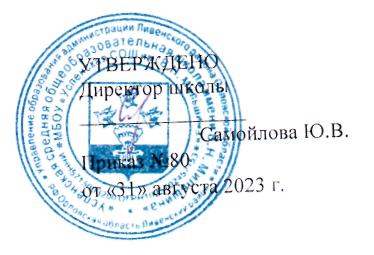 Программа«Русский язык» авторов В.П.Канакиной, В.Г.Горецкого, М.В.Бойкиной, М.Н.Дементьевой, Н.А. (М.: Просвещение, 2011г.).УчебникВ.Г.Горецкий, Л.А.Виноградская, М.В.Бойкина. Азбука. 1 класс. Части 1,2.В.П.Канакина, В.Г.Горецкий. Русский язык. 1 класс.Дидактические средства для учащихсяВ.Г.Горецкий, Н.А.Федосова. Прописи. 1 класс. Части 1, 2, 3, 4.В.П.Канакина. Русский язык. Рабочая тетрадь. 1 класс.Материалы для проведенияпроверочных работКонтрольно-измерительные материалы. Русский язык: 1 класс / Сост. И.В.Позолотина, Е.А.Тихонова. – М.: ВАКО, 2012.Добукварный период(24 часа- обучение письму, 14 часов-обучение чтению)Речь (устная и письменная) - общее представление. Предложение и слово. Членение речи на предложения, предложения на слова, слова на слоги с использованием графических схем. Слог, ударение. Деление слов на слоги; ударение в словах (выделение голосом, длительное и более сильное произнесение одного из слогов в слове), определение количества слогов в слове. Звуки и буквы. Представление о звуке, различение на слух и при произношении гласных и согласных (твердых и мягких, глухих и звонких) звуков: отсутствие или наличие преграды в полости рта, наличие или отсутствие голоса, слогообразующая роль гласных. Выделение в словах отдельных звуков (гласных и согласных), слого-звуковой анализ слов (установление количества звуков в слове, их характера, последовательности), выделение ударных слогов, соотнесение слышимого и произносимого слова со схемой-моделью, отражающей его слого-звуковую структуру.Самостоятельный подбор слов с заданным звуком, нахождение соответствия между произносимыми (а впоследствии и читаемыми) словами и предъявленными слого-звуковыми схемами-моделями. Знакомство с буквами а, о, и, ы, у, узнавание букв по их характерным признакам (изолированно и в составе слова, в различных позициях), правильное соотнесение звуков и букв.БУКВАРНЫЙ ПЕРИОД(71 час- обучение письму, 50 часа-обучение чтению)I. Обучение чтениюСогласные и гласные звуки и буквы, ознакомление со способами обозначения твердости и мягкости согласных. Чтение слогов-слияний с ориентировкой на гласную букву, чтение слогов с изученными буквами. Составление из букв и слогов разрезной азбуки слов (после предварительного слого-звукового анализа, а затем и без него), их чтение. Постепенное обучение осознанному, правильному и плавному слоговому чтению вслух отдельных слов, коротких предложений и небольших текстов, доступных детям по содержанию, на основе правильного и относительно быстрого узнавания букв, определения ориентиров в читаемом слове, места ударения в нем. Знакомство с правилами гигиены чтения.II. Обучение письмуЗнакомство с начертанием всех больших (заглавных) и маленьких (строчных) букв, основными типами их соединений. Обозначение звуков соответствующими буквами рукописного шрифта. Выработка связного и ритмичного написания букв и их соединений в словах, правильное расположение букв и слов на строке. Запись слов и предложений после предварительного их слого-звукового разбора с учителем, а затем и самостоятельно.Списывание слов и предложений с образцов (сначала с рукописного, а затем с печатного текста). Проверка написанного при помощи сличения с текстом-образцом и послогового орфографического чтения написанных слов. Письмо под диктовку слов, написание которых не расходится с произношением, и предложений. Правильное оформление написанных предложений (большая буква в начале предложения, точка в конце). Выработка умения писать большую букву в именах людей и кличках животных. Привлечение внимания детей к словам, написание которых расходится с произношением (безударные гласные, сочетания жи - ши, ча - ща, чу – щу). Знакомство с правилами гигиены письма.III. Развитие устной речиЗвуковая культура речи. Развитие у детей внимания к звуковой стороне слышимой речи (своей и чужой), слуховой памяти и речевого аппарата. Совершенствование общих речевых навыков: обучение неторопливому темпу и ритму речи, правильному речевому дыханию, умеренной громкости и правильному интонированию.Совершенствование произношения слов, особенно сложных по слого-звуковой структуре, в соответствии с нормами- орфоэпии, с соблюдением ударения. Правильное произнесение всех звуков родного языка, особенно различение на слух, верное употребление сходных звуков, наиболее часто смешиваемых детьми: л - р, с - з, щ - ж, п- б, с - ш и т. д. (изолированное произнесение в словах, фразах и скороговорках).Исправление недостатков произнесения некоторых звуков, обусловленных отклонениями в речевом развитии детей.Работа над словом. Уточнение, обогащение и активизация словаря детей. Правильное употребление слов - названий предметов, признаков, действий и объяснение их значения. Объединение и различие по существенным признакам предметов, правильное употребление видовых и родовых слов-названий. Умение быстро находить нужное слово, наиболее точно выражающее мысль, приводя его в грамматически верное сочетание с другими словами. Воспитание чуткости к смысловым оттенкам слов, различие и понимание простейших случаев многозначности слов, омонимии, подбор синонимов и антонимов (без использования терминов). Обучение пониманию образных выражений в художественном тексте.Выработка умений пользоваться словом в правильной грамматической форме, борьба с засорением речи нелитературными словами (диалектизмами, просторечиями).Работа над предложением и связной устной речью. Совершенствование речевых умений, полученных детьми до школы. Обдумывание предстоящего ответа на вопросы учителя, точное его формулирование, использование в ответе предложений различного типа.Пересказ знакомой сказки или небольшого рассказа без пропусков, повторений и перестановок частей текста (по вопросам учителя).Составление по картинке или серии картинок определенного количества предложений, объединенных общей темой, или небольшого рассказа с соблюдением логики развития сюжета.Ответы на вопросы по прочитанным предложениям и текстам.Рисование с помощью учителя словесной картинки с использованием нескольких прочитанных слов, объединенных ситуативно. Дополнение сюжета, самостоятельное придумывание событий, предшествующих изображенным или последующих.Составление рассказов о простых случаях из собственной жизни по аналогии с прочитанным, по сюжету, предложенному учителем.Развернутое объяснение загадок, заучивание наизусть стихотворений, потешек, песенок, считалок и воспроизведение их с соблюдением интонации, диктуемой содержанием.Развитие грамматически правильной речи детей, ее точности, полноты, эмоциональности, последовательности и содержательности при изложении собственных рассказов и при пересказе текста.СИСТЕМАТИЧЕСКИЙ КУРС1 КЛАСС (50 ч)Наша речь (2 ч)Язык и речь. Виды речи. Русский язык – родной язык русского народа.Текст, предложение, диалог (3 ч)Текст (общее представление). Смысловая связь предложений в тексте. Заголовок текста. Предложение как группа слов, выражающая законченную мысль. Выделение предложения из речи. Установление связи слов в предложении. Диалог. Знаки препинания в конце предложения (точка, вопросительный, восклицательный знаки).Слова, слова, слова… (4 ч)Слово. Роль слов в речи. Слова-названия предметов и явлений, слова-названия признаков предметов, слова-названия действий предметов. Тематические группы слов. Вежливые слова. Слова однозначные и многозначные (общее представление). Слова, близкие и противоположные по значению. Словари учебника: толковый, близких и противоположных по значению слов.Слово и слог. Ударение. (6 ч)Слово и слог. Перенос слов. Ударение (общее представление).Звуки и буквы (34 ч)Звуки и буквы. Русский алфавит, или Азбука. Гласные звуки. Ударные и безударные гласные звуки. Согласные звуки. Твёрдые и мягкие согласные звуки. Мягкий знак как показатель мягкости согласного звука. Согласные звонкие и глухие. Шипящие согласные звуки. Заглавная буква в словах.Повторение (1 ч)VII. ТЕМАТИЧЕСКОЕ ПЛАНИРОВАНИЕ С ОПРЕДЕЛЕНИЕМОСНОВНЫХ ВИДОВ УЧЕБНОЙ ДЕЯТЕЛЬНОСТИ1 класс ( 66 ч – обучение письму) 1.Пояснительная запискаТематическое планирование составлено на основе:1.Федерального закона от 29.12.2012 N 273-ФЗ "Об образовании в Российской Федерации"2.Приказа МО РФ от 10.04.2002г. №29/2065-п «Об утверждении учебных планов специальных (коррекционных) образовательных учреждений для обучающихся и воспитанников с отклонениями в развитии»; 3.  Программ специальных (коррекционных) образовательных учреждений VIII вида подготовительный, , 1-4классы под ред. В.В. Воронковой. -  М: «Просвещение», 2013.4.Учебного  плана для  обучающихся по адаптированной основной общеобразовательной программе начального общего образования для умственно отсталых детей МКОУ «СОШ № 6 г.», учебный план составлен на основании приказа Министерства образования РФ от 10.04.2002г. №29/ 2065 – п; 5.Федерального перечня учебников2016-2017 г, рекомендованных (допущенных) к использованию в образовательном процессе для специальных (коррекционных) образовательных  учреждений, реализующих программы общего образования. Тематическое планирование разработано в связи с выбором школы чтения  и развития речи обязательным предметом для обучающихся по адаптированной основной общеобразовательной программе начального общего образования для умственно отсталых детей.   На  реализацию  которого  отводится  по   программе 1,5 часа в неделю.   Предлагаемый курс не противоречит задачам школы.     Программа образования  носит в основном элементарно-практический характер, при этом  ведущим коррекционным принципом, объединяющим и организующим все разделы программы, является развитие речи.Практическая и коррекционная направленность обучения чтению обусловливает его специфику.  Состоит из двух разделов, соответствующих добукварному и букварному периодам.     Подготовить учащихся к овладению первоначальными навыками чтения ; привить интерес к обучению; выявить особенности общего и речевого развития каждого ребенка.На уроках чтения и развития речи  формируется у детей правильная артикуляция и дикция.  Основными видами работы в этом направлении являются беседы, заучивание с голоса учителя коротких стихотворений, загадок, скороговорок, небольшие инсценировки.     Изучение чтения  и развития речи в 1 классе направлено на достижение обучающимися следующих целей:- формировать  основы  знаний из области фонетики и графики: звуки и буквы, гласные и согласные звуки, мягкие и твердые согласные звуки. Основные задачи предмета «чтение  и развитие речи»:научить школьников правильно и осмысленно читать доступный их пониманию текствыработать элементарные навыки грамотного письма, повысить уровень общего и речевого развития учащихся; научить последовательно и правильно излагать свои мысли в устной и письменной форме;  формировать нравственные качества.Корреционно-развивающие:- коррекция-развитие памяти; коррекция и развитие внимания; представлений-коррекция нарушений в развитии эмоционально-личностной сферы,-коррекция и развитие речи: развитие фонематического восприятия, коррекция монологической и диалогической речи, - расширение представлений об окружающем мире и обогащение словаря;-развитие различных видов мышления: развитие наглядно-образного мышления:  развитие словесно-логического мышления- коррекция индивидуальных пробелов в знанияОбучение чтению – 50 часовРусский язык (50 ч)№п/пНаименование раздела и темКол-во часовХарактеристика основных видов деятельности обучающихся1Наша речьЯзык и речь, их значение в жизни людей.2 ч1Высказываться о значении языка и речи в жизни людей, о великом достоянии русского народа — русском языке, проявлять уважение к языкам других народов.Приобретать опыт в различении устной и письменной речи.2Виды речи (общее представление).Речь устная и речь письменная1Высказываться о значении языка и речи в жизни людей, о великом достоянии русского народа — русском языке, проявлять уважение к языкам других народов.Приобретать опыт в различении устной и письменной речи.3-4Текст, предложение, диалогТекст и предложение3 ч2Различать текст и предложение.Подбирать заголовок к тексту.Составлять текст из деформированных предложений.Составлять небольшие тексты по рисунку, на заданную тему, по данному началу и концу.Отличать предложение от группы слов, не составляющих предложение.Выделять предложения из речи.Определять границы предложения в деформированном тексте, выбирать знак препинания в конце предложения.5Диалог.1Различать текст и предложение.Подбирать заголовок к тексту.Составлять текст из деформированных предложений.Составлять небольшие тексты по рисунку, на заданную тему, по данному началу и концу.Отличать предложение от группы слов, не составляющих предложение.Выделять предложения из речи.Определять границы предложения в деформированном тексте, выбирать знак препинания в конце предложения.6СловаСлово. Роль слов в речи.4 ч1Определять количество слов в предложении, вычленять слова из предложения.Приобретать опыт в различении слов-названий предметов, признаков предметов, действий предметов по лексическому значению и вопросу.Использовать в речи «вежливые слова».Наблюдать над употреблением однозначных и многозначных слов, а также слов, близких и противоположных по значению в речи, приобретать опыт в их различении.7Слова-названия предметов и явлений, слова-названия признаков предметов, слова-названия действий предметов.1Определять количество слов в предложении, вычленять слова из предложения.Приобретать опыт в различении слов-названий предметов, признаков предметов, действий предметов по лексическому значению и вопросу.Использовать в речи «вежливые слова».Наблюдать над употреблением однозначных и многозначных слов, а также слов, близких и противоположных по значению в речи, приобретать опыт в их различении.8Вежливые слова. Слова однозначные и многозначные (общее представление).1Определять количество слов в предложении, вычленять слова из предложения.Приобретать опыт в различении слов-названий предметов, признаков предметов, действий предметов по лексическому значению и вопросу.Использовать в речи «вежливые слова».Наблюдать над употреблением однозначных и многозначных слов, а также слов, близких и противоположных по значению в речи, приобретать опыт в их различении.9Слова, близкие и противоположные по значению.1Определять количество слов в предложении, вычленять слова из предложения.Приобретать опыт в различении слов-названий предметов, признаков предметов, действий предметов по лексическому значению и вопросу.Использовать в речи «вежливые слова».Наблюдать над употреблением однозначных и многозначных слов, а также слов, близких и противоположных по значению в речи, приобретать опыт в их различении.10Слово и слог. УдарениеСлово и слог6ч1Различать слово и слог.Определять количество в слове слогов.Анализировать слоги относительно количества в них гласных и согласных звуков.Составлять слова из слогов.Переносить слова по слогам, пользуясь памяткой.Наблюдать изменение значения слова в зависимости от ударения (замок и замок).Различать ударные и безударные слоги.11Деление слов на слоги.1Различать слово и слог.Определять количество в слове слогов.Анализировать слоги относительно количества в них гласных и согласных звуков.Составлять слова из слогов.Переносить слова по слогам, пользуясь памяткой.Наблюдать изменение значения слова в зависимости от ударения (замок и замок).Различать ударные и безударные слоги.12Перенос слов.1Различать слово и слог.Определять количество в слове слогов.Анализировать слоги относительно количества в них гласных и согласных звуков.Составлять слова из слогов.Переносить слова по слогам, пользуясь памяткой.Наблюдать изменение значения слова в зависимости от ударения (замок и замок).Различать ударные и безударные слоги.13Правила переноса слов1Различать слово и слог.Определять количество в слове слогов.Анализировать слоги относительно количества в них гласных и согласных звуков.Составлять слова из слогов.Переносить слова по слогам, пользуясь памяткой.Наблюдать изменение значения слова в зависимости от ударения (замок и замок).Различать ударные и безударные слоги.14Ударение Способы выделения ударения.1Различать слово и слог.Определять количество в слове слогов.Анализировать слоги относительно количества в них гласных и согласных звуков.Составлять слова из слогов.Переносить слова по слогам, пользуясь памяткой.Наблюдать изменение значения слова в зависимости от ударения (замок и замок).Различать ударные и безударные слоги.15Словообразующая роль ударения.1Различать слово и слог.Определять количество в слове слогов.Анализировать слоги относительно количества в них гласных и согласных звуков.Составлять слова из слогов.Переносить слова по слогам, пользуясь памяткой.Наблюдать изменение значения слова в зависимости от ударения (замок и замок).Различать ударные и безударные слоги.16Звуки и буквыЗвуки и буквыСмыслоразличительная роль звуков и букв в слове.34 ч1Различать звуки и буквы.Распознавать условные обозначения звуков речи.Сопоставлять звуковое и буквенное обозначения слова.Знакомство с принятыми в русском языке обозначениями звуков.Правильно называть буквы в алфавитном порядке. Работать с памяткой «Алфавит» в учебнике.Располагать заданные слова в алфавитном порядке, пользуясь памяткой.Различать в слове гласные звуки по их признакам.Правильно произносить гласные звуки.Определять качественную характеристику гласного звука: гласный ударный или безударный.Находить в двусложных словах букву безударного гласного звука, написание которой надо проверять.Различать проверочное и проверяемое слова.Писать двусложные слова с безударным гласным и объяснять их правописание.Запоминать написание непроверяемой буквы безударного гласного звука в словах, предусмотренных программой 1 класса.Наблюдать над образованием согласных звуков и правильно их произносить.Определять согласный звук в слове и вне слова.Различать согласные звуки и буквы, обозначающие согласные звуки.Наблюдать над написанием и произношением слов с удвоенными согласными и определять способ переноса слов с удвоенными согласными (ван-на, кас-са) по образцу.Различать согласный звук [й’] и гласный звук [и].Составлять слова из слогов, в одном из которых есть звук [й’].Различать в слове и вне слова мягкие и твёрдые, парные и непарные согласные звуки.Работать с форзацем учебника «Чудо-городок звуков» и «Чудо-городок букв».Определять «работу» букв и, е, ё, ю, ь после согласных в слове по алгоритму.Соотносить количество звуков и букв в таких словах, как конь, день, деньки.Объяснять причины расхождения звуков и букв в этих словах.Подбирать примеры слов с мягким знаком (ь).Накапливать опыт в переносе слов с мягким знаком (паль-цы, паль-то).Обозначать мягкость согласного звука мягким знаком в конце слова и в середине слова перед согласным (день, коньки).Различать в слове и вне слова звонкие и глухие (парные и непарные) согласные звуки.Определять и правильно произносить звонкие и глухие согласные звуки.Работать с форзацем учебника «Чудо-городок звуков» и «Чудо-городок букв».и с памяткой «Согласные звуки русского языка» в учебнике.Определять на слух парный по глухости-звонкости согласный звук на конце слова.Находить в двусложных словах букву парного согласного звука, написание которой надо проверять.Различать проверочное и проверяемое слова.Различать шипящие согласные звуки в слове и вне слова.Правильно произносить шипящие согласные звуки.Писать слова с сочетаниями чк, чн, чт по образцу.Соотносить произношение ударных гласных в сочетаниях жи—ши, ча—ща, чу—щу и их обозначение буквами.Находить в словах сочетания жи—ши, ча—ща, чу—щу, подбирать примеры слов с такими сочетаниями.Писать имена собственные с заглавной буквы, объяснять их написание.Работать с форзацем учебника «Чудо-городок звуков» и «Чудо-городок букв».Оценивать результаты выполненного задания «Проверь себя» по учебнику.17Условные звуковые обозначения слов.1Различать звуки и буквы.Распознавать условные обозначения звуков речи.Сопоставлять звуковое и буквенное обозначения слова.Знакомство с принятыми в русском языке обозначениями звуков.Правильно называть буквы в алфавитном порядке. Работать с памяткой «Алфавит» в учебнике.Располагать заданные слова в алфавитном порядке, пользуясь памяткой.Различать в слове гласные звуки по их признакам.Правильно произносить гласные звуки.Определять качественную характеристику гласного звука: гласный ударный или безударный.Находить в двусложных словах букву безударного гласного звука, написание которой надо проверять.Различать проверочное и проверяемое слова.Писать двусложные слова с безударным гласным и объяснять их правописание.Запоминать написание непроверяемой буквы безударного гласного звука в словах, предусмотренных программой 1 класса.Наблюдать над образованием согласных звуков и правильно их произносить.Определять согласный звук в слове и вне слова.Различать согласные звуки и буквы, обозначающие согласные звуки.Наблюдать над написанием и произношением слов с удвоенными согласными и определять способ переноса слов с удвоенными согласными (ван-на, кас-са) по образцу.Различать согласный звук [й’] и гласный звук [и].Составлять слова из слогов, в одном из которых есть звук [й’].Различать в слове и вне слова мягкие и твёрдые, парные и непарные согласные звуки.Работать с форзацем учебника «Чудо-городок звуков» и «Чудо-городок букв».Определять «работу» букв и, е, ё, ю, ь после согласных в слове по алгоритму.Соотносить количество звуков и букв в таких словах, как конь, день, деньки.Объяснять причины расхождения звуков и букв в этих словах.Подбирать примеры слов с мягким знаком (ь).Накапливать опыт в переносе слов с мягким знаком (паль-цы, паль-то).Обозначать мягкость согласного звука мягким знаком в конце слова и в середине слова перед согласным (день, коньки).Различать в слове и вне слова звонкие и глухие (парные и непарные) согласные звуки.Определять и правильно произносить звонкие и глухие согласные звуки.Работать с форзацем учебника «Чудо-городок звуков» и «Чудо-городок букв».и с памяткой «Согласные звуки русского языка» в учебнике.Определять на слух парный по глухости-звонкости согласный звук на конце слова.Находить в двусложных словах букву парного согласного звука, написание которой надо проверять.Различать проверочное и проверяемое слова.Различать шипящие согласные звуки в слове и вне слова.Правильно произносить шипящие согласные звуки.Писать слова с сочетаниями чк, чн, чт по образцу.Соотносить произношение ударных гласных в сочетаниях жи—ши, ча—ща, чу—щу и их обозначение буквами.Находить в словах сочетания жи—ши, ча—ща, чу—щу, подбирать примеры слов с такими сочетаниями.Писать имена собственные с заглавной буквы, объяснять их написание.Работать с форзацем учебника «Чудо-городок звуков» и «Чудо-городок букв».Оценивать результаты выполненного задания «Проверь себя» по учебнику.18Русский алфавит, или Азбука1Различать звуки и буквы.Распознавать условные обозначения звуков речи.Сопоставлять звуковое и буквенное обозначения слова.Знакомство с принятыми в русском языке обозначениями звуков.Правильно называть буквы в алфавитном порядке. Работать с памяткой «Алфавит» в учебнике.Располагать заданные слова в алфавитном порядке, пользуясь памяткой.Различать в слове гласные звуки по их признакам.Правильно произносить гласные звуки.Определять качественную характеристику гласного звука: гласный ударный или безударный.Находить в двусложных словах букву безударного гласного звука, написание которой надо проверять.Различать проверочное и проверяемое слова.Писать двусложные слова с безударным гласным и объяснять их правописание.Запоминать написание непроверяемой буквы безударного гласного звука в словах, предусмотренных программой 1 класса.Наблюдать над образованием согласных звуков и правильно их произносить.Определять согласный звук в слове и вне слова.Различать согласные звуки и буквы, обозначающие согласные звуки.Наблюдать над написанием и произношением слов с удвоенными согласными и определять способ переноса слов с удвоенными согласными (ван-на, кас-са) по образцу.Различать согласный звук [й’] и гласный звук [и].Составлять слова из слогов, в одном из которых есть звук [й’].Различать в слове и вне слова мягкие и твёрдые, парные и непарные согласные звуки.Работать с форзацем учебника «Чудо-городок звуков» и «Чудо-городок букв».Определять «работу» букв и, е, ё, ю, ь после согласных в слове по алгоритму.Соотносить количество звуков и букв в таких словах, как конь, день, деньки.Объяснять причины расхождения звуков и букв в этих словах.Подбирать примеры слов с мягким знаком (ь).Накапливать опыт в переносе слов с мягким знаком (паль-цы, паль-то).Обозначать мягкость согласного звука мягким знаком в конце слова и в середине слова перед согласным (день, коньки).Различать в слове и вне слова звонкие и глухие (парные и непарные) согласные звуки.Определять и правильно произносить звонкие и глухие согласные звуки.Работать с форзацем учебника «Чудо-городок звуков» и «Чудо-городок букв».и с памяткой «Согласные звуки русского языка» в учебнике.Определять на слух парный по глухости-звонкости согласный звук на конце слова.Находить в двусложных словах букву парного согласного звука, написание которой надо проверять.Различать проверочное и проверяемое слова.Различать шипящие согласные звуки в слове и вне слова.Правильно произносить шипящие согласные звуки.Писать слова с сочетаниями чк, чн, чт по образцу.Соотносить произношение ударных гласных в сочетаниях жи—ши, ча—ща, чу—щу и их обозначение буквами.Находить в словах сочетания жи—ши, ча—ща, чу—щу, подбирать примеры слов с такими сочетаниями.Писать имена собственные с заглавной буквы, объяснять их написание.Работать с форзацем учебника «Чудо-городок звуков» и «Чудо-городок букв».Оценивать результаты выполненного задания «Проверь себя» по учебнику.19Значение алфавита.1Различать звуки и буквы.Распознавать условные обозначения звуков речи.Сопоставлять звуковое и буквенное обозначения слова.Знакомство с принятыми в русском языке обозначениями звуков.Правильно называть буквы в алфавитном порядке. Работать с памяткой «Алфавит» в учебнике.Располагать заданные слова в алфавитном порядке, пользуясь памяткой.Различать в слове гласные звуки по их признакам.Правильно произносить гласные звуки.Определять качественную характеристику гласного звука: гласный ударный или безударный.Находить в двусложных словах букву безударного гласного звука, написание которой надо проверять.Различать проверочное и проверяемое слова.Писать двусложные слова с безударным гласным и объяснять их правописание.Запоминать написание непроверяемой буквы безударного гласного звука в словах, предусмотренных программой 1 класса.Наблюдать над образованием согласных звуков и правильно их произносить.Определять согласный звук в слове и вне слова.Различать согласные звуки и буквы, обозначающие согласные звуки.Наблюдать над написанием и произношением слов с удвоенными согласными и определять способ переноса слов с удвоенными согласными (ван-на, кас-са) по образцу.Различать согласный звук [й’] и гласный звук [и].Составлять слова из слогов, в одном из которых есть звук [й’].Различать в слове и вне слова мягкие и твёрдые, парные и непарные согласные звуки.Работать с форзацем учебника «Чудо-городок звуков» и «Чудо-городок букв».Определять «работу» букв и, е, ё, ю, ь после согласных в слове по алгоритму.Соотносить количество звуков и букв в таких словах, как конь, день, деньки.Объяснять причины расхождения звуков и букв в этих словах.Подбирать примеры слов с мягким знаком (ь).Накапливать опыт в переносе слов с мягким знаком (паль-цы, паль-то).Обозначать мягкость согласного звука мягким знаком в конце слова и в середине слова перед согласным (день, коньки).Различать в слове и вне слова звонкие и глухие (парные и непарные) согласные звуки.Определять и правильно произносить звонкие и глухие согласные звуки.Работать с форзацем учебника «Чудо-городок звуков» и «Чудо-городок букв».и с памяткой «Согласные звуки русского языка» в учебнике.Определять на слух парный по глухости-звонкости согласный звук на конце слова.Находить в двусложных словах букву парного согласного звука, написание которой надо проверять.Различать проверочное и проверяемое слова.Различать шипящие согласные звуки в слове и вне слова.Правильно произносить шипящие согласные звуки.Писать слова с сочетаниями чк, чн, чт по образцу.Соотносить произношение ударных гласных в сочетаниях жи—ши, ча—ща, чу—щу и их обозначение буквами.Находить в словах сочетания жи—ши, ча—ща, чу—щу, подбирать примеры слов с такими сочетаниями.Писать имена собственные с заглавной буквы, объяснять их написание.Работать с форзацем учебника «Чудо-городок звуков» и «Чудо-городок букв».Оценивать результаты выполненного задания «Проверь себя» по учебнику.20Гласные звукиБуквы, обозначающие гласные звуки.1Различать звуки и буквы.Распознавать условные обозначения звуков речи.Сопоставлять звуковое и буквенное обозначения слова.Знакомство с принятыми в русском языке обозначениями звуков.Правильно называть буквы в алфавитном порядке. Работать с памяткой «Алфавит» в учебнике.Располагать заданные слова в алфавитном порядке, пользуясь памяткой.Различать в слове гласные звуки по их признакам.Правильно произносить гласные звуки.Определять качественную характеристику гласного звука: гласный ударный или безударный.Находить в двусложных словах букву безударного гласного звука, написание которой надо проверять.Различать проверочное и проверяемое слова.Писать двусложные слова с безударным гласным и объяснять их правописание.Запоминать написание непроверяемой буквы безударного гласного звука в словах, предусмотренных программой 1 класса.Наблюдать над образованием согласных звуков и правильно их произносить.Определять согласный звук в слове и вне слова.Различать согласные звуки и буквы, обозначающие согласные звуки.Наблюдать над написанием и произношением слов с удвоенными согласными и определять способ переноса слов с удвоенными согласными (ван-на, кас-са) по образцу.Различать согласный звук [й’] и гласный звук [и].Составлять слова из слогов, в одном из которых есть звук [й’].Различать в слове и вне слова мягкие и твёрдые, парные и непарные согласные звуки.Работать с форзацем учебника «Чудо-городок звуков» и «Чудо-городок букв».Определять «работу» букв и, е, ё, ю, ь после согласных в слове по алгоритму.Соотносить количество звуков и букв в таких словах, как конь, день, деньки.Объяснять причины расхождения звуков и букв в этих словах.Подбирать примеры слов с мягким знаком (ь).Накапливать опыт в переносе слов с мягким знаком (паль-цы, паль-то).Обозначать мягкость согласного звука мягким знаком в конце слова и в середине слова перед согласным (день, коньки).Различать в слове и вне слова звонкие и глухие (парные и непарные) согласные звуки.Определять и правильно произносить звонкие и глухие согласные звуки.Работать с форзацем учебника «Чудо-городок звуков» и «Чудо-городок букв».и с памяткой «Согласные звуки русского языка» в учебнике.Определять на слух парный по глухости-звонкости согласный звук на конце слова.Находить в двусложных словах букву парного согласного звука, написание которой надо проверять.Различать проверочное и проверяемое слова.Различать шипящие согласные звуки в слове и вне слова.Правильно произносить шипящие согласные звуки.Писать слова с сочетаниями чк, чн, чт по образцу.Соотносить произношение ударных гласных в сочетаниях жи—ши, ча—ща, чу—щу и их обозначение буквами.Находить в словах сочетания жи—ши, ча—ща, чу—щу, подбирать примеры слов с такими сочетаниями.Писать имена собственные с заглавной буквы, объяснять их написание.Работать с форзацем учебника «Чудо-городок звуков» и «Чудо-городок букв».Оценивать результаты выполненного задания «Проверь себя» по учебнику.21Смыслоразличительная роль гласных звуков и букв, обозначающих гласные звуки (сон—сын).1Различать звуки и буквы.Распознавать условные обозначения звуков речи.Сопоставлять звуковое и буквенное обозначения слова.Знакомство с принятыми в русском языке обозначениями звуков.Правильно называть буквы в алфавитном порядке. Работать с памяткой «Алфавит» в учебнике.Располагать заданные слова в алфавитном порядке, пользуясь памяткой.Различать в слове гласные звуки по их признакам.Правильно произносить гласные звуки.Определять качественную характеристику гласного звука: гласный ударный или безударный.Находить в двусложных словах букву безударного гласного звука, написание которой надо проверять.Различать проверочное и проверяемое слова.Писать двусложные слова с безударным гласным и объяснять их правописание.Запоминать написание непроверяемой буквы безударного гласного звука в словах, предусмотренных программой 1 класса.Наблюдать над образованием согласных звуков и правильно их произносить.Определять согласный звук в слове и вне слова.Различать согласные звуки и буквы, обозначающие согласные звуки.Наблюдать над написанием и произношением слов с удвоенными согласными и определять способ переноса слов с удвоенными согласными (ван-на, кас-са) по образцу.Различать согласный звук [й’] и гласный звук [и].Составлять слова из слогов, в одном из которых есть звук [й’].Различать в слове и вне слова мягкие и твёрдые, парные и непарные согласные звуки.Работать с форзацем учебника «Чудо-городок звуков» и «Чудо-городок букв».Определять «работу» букв и, е, ё, ю, ь после согласных в слове по алгоритму.Соотносить количество звуков и букв в таких словах, как конь, день, деньки.Объяснять причины расхождения звуков и букв в этих словах.Подбирать примеры слов с мягким знаком (ь).Накапливать опыт в переносе слов с мягким знаком (паль-цы, паль-то).Обозначать мягкость согласного звука мягким знаком в конце слова и в середине слова перед согласным (день, коньки).Различать в слове и вне слова звонкие и глухие (парные и непарные) согласные звуки.Определять и правильно произносить звонкие и глухие согласные звуки.Работать с форзацем учебника «Чудо-городок звуков» и «Чудо-городок букв».и с памяткой «Согласные звуки русского языка» в учебнике.Определять на слух парный по глухости-звонкости согласный звук на конце слова.Находить в двусложных словах букву парного согласного звука, написание которой надо проверять.Различать проверочное и проверяемое слова.Различать шипящие согласные звуки в слове и вне слова.Правильно произносить шипящие согласные звуки.Писать слова с сочетаниями чк, чн, чт по образцу.Соотносить произношение ударных гласных в сочетаниях жи—ши, ча—ща, чу—щу и их обозначение буквами.Находить в словах сочетания жи—ши, ча—ща, чу—щу, подбирать примеры слов с такими сочетаниями.Писать имена собственные с заглавной буквы, объяснять их написание.Работать с форзацем учебника «Чудо-городок звуков» и «Чудо-городок букв».Оценивать результаты выполненного задания «Проверь себя» по учебнику.22Буквы е, ё, ю, я и их функции в слове. Слова с буквой э.1Различать звуки и буквы.Распознавать условные обозначения звуков речи.Сопоставлять звуковое и буквенное обозначения слова.Знакомство с принятыми в русском языке обозначениями звуков.Правильно называть буквы в алфавитном порядке. Работать с памяткой «Алфавит» в учебнике.Располагать заданные слова в алфавитном порядке, пользуясь памяткой.Различать в слове гласные звуки по их признакам.Правильно произносить гласные звуки.Определять качественную характеристику гласного звука: гласный ударный или безударный.Находить в двусложных словах букву безударного гласного звука, написание которой надо проверять.Различать проверочное и проверяемое слова.Писать двусложные слова с безударным гласным и объяснять их правописание.Запоминать написание непроверяемой буквы безударного гласного звука в словах, предусмотренных программой 1 класса.Наблюдать над образованием согласных звуков и правильно их произносить.Определять согласный звук в слове и вне слова.Различать согласные звуки и буквы, обозначающие согласные звуки.Наблюдать над написанием и произношением слов с удвоенными согласными и определять способ переноса слов с удвоенными согласными (ван-на, кас-са) по образцу.Различать согласный звук [й’] и гласный звук [и].Составлять слова из слогов, в одном из которых есть звук [й’].Различать в слове и вне слова мягкие и твёрдые, парные и непарные согласные звуки.Работать с форзацем учебника «Чудо-городок звуков» и «Чудо-городок букв».Определять «работу» букв и, е, ё, ю, ь после согласных в слове по алгоритму.Соотносить количество звуков и букв в таких словах, как конь, день, деньки.Объяснять причины расхождения звуков и букв в этих словах.Подбирать примеры слов с мягким знаком (ь).Накапливать опыт в переносе слов с мягким знаком (паль-цы, паль-то).Обозначать мягкость согласного звука мягким знаком в конце слова и в середине слова перед согласным (день, коньки).Различать в слове и вне слова звонкие и глухие (парные и непарные) согласные звуки.Определять и правильно произносить звонкие и глухие согласные звуки.Работать с форзацем учебника «Чудо-городок звуков» и «Чудо-городок букв».и с памяткой «Согласные звуки русского языка» в учебнике.Определять на слух парный по глухости-звонкости согласный звук на конце слова.Находить в двусложных словах букву парного согласного звука, написание которой надо проверять.Различать проверочное и проверяемое слова.Различать шипящие согласные звуки в слове и вне слова.Правильно произносить шипящие согласные звуки.Писать слова с сочетаниями чк, чн, чт по образцу.Соотносить произношение ударных гласных в сочетаниях жи—ши, ча—ща, чу—щу и их обозначение буквами.Находить в словах сочетания жи—ши, ча—ща, чу—щу, подбирать примеры слов с такими сочетаниями.Писать имена собственные с заглавной буквы, объяснять их написание.Работать с форзацем учебника «Чудо-городок звуков» и «Чудо-городок букв».Оценивать результаты выполненного задания «Проверь себя» по учебнику.23Ударные и безударные гласные звуки1Различать звуки и буквы.Распознавать условные обозначения звуков речи.Сопоставлять звуковое и буквенное обозначения слова.Знакомство с принятыми в русском языке обозначениями звуков.Правильно называть буквы в алфавитном порядке. Работать с памяткой «Алфавит» в учебнике.Располагать заданные слова в алфавитном порядке, пользуясь памяткой.Различать в слове гласные звуки по их признакам.Правильно произносить гласные звуки.Определять качественную характеристику гласного звука: гласный ударный или безударный.Находить в двусложных словах букву безударного гласного звука, написание которой надо проверять.Различать проверочное и проверяемое слова.Писать двусложные слова с безударным гласным и объяснять их правописание.Запоминать написание непроверяемой буквы безударного гласного звука в словах, предусмотренных программой 1 класса.Наблюдать над образованием согласных звуков и правильно их произносить.Определять согласный звук в слове и вне слова.Различать согласные звуки и буквы, обозначающие согласные звуки.Наблюдать над написанием и произношением слов с удвоенными согласными и определять способ переноса слов с удвоенными согласными (ван-на, кас-са) по образцу.Различать согласный звук [й’] и гласный звук [и].Составлять слова из слогов, в одном из которых есть звук [й’].Различать в слове и вне слова мягкие и твёрдые, парные и непарные согласные звуки.Работать с форзацем учебника «Чудо-городок звуков» и «Чудо-городок букв».Определять «работу» букв и, е, ё, ю, ь после согласных в слове по алгоритму.Соотносить количество звуков и букв в таких словах, как конь, день, деньки.Объяснять причины расхождения звуков и букв в этих словах.Подбирать примеры слов с мягким знаком (ь).Накапливать опыт в переносе слов с мягким знаком (паль-цы, паль-то).Обозначать мягкость согласного звука мягким знаком в конце слова и в середине слова перед согласным (день, коньки).Различать в слове и вне слова звонкие и глухие (парные и непарные) согласные звуки.Определять и правильно произносить звонкие и глухие согласные звуки.Работать с форзацем учебника «Чудо-городок звуков» и «Чудо-городок букв».и с памяткой «Согласные звуки русского языка» в учебнике.Определять на слух парный по глухости-звонкости согласный звук на конце слова.Находить в двусложных словах букву парного согласного звука, написание которой надо проверять.Различать проверочное и проверяемое слова.Различать шипящие согласные звуки в слове и вне слова.Правильно произносить шипящие согласные звуки.Писать слова с сочетаниями чк, чн, чт по образцу.Соотносить произношение ударных гласных в сочетаниях жи—ши, ча—ща, чу—щу и их обозначение буквами.Находить в словах сочетания жи—ши, ча—ща, чу—щу, подбирать примеры слов с такими сочетаниями.Писать имена собственные с заглавной буквы, объяснять их написание.Работать с форзацем учебника «Чудо-городок звуков» и «Чудо-городок букв».Оценивать результаты выполненного задания «Проверь себя» по учебнику.24Произношение ударного гласного звука в слове и его обозначение буквой на письме.1Различать звуки и буквы.Распознавать условные обозначения звуков речи.Сопоставлять звуковое и буквенное обозначения слова.Знакомство с принятыми в русском языке обозначениями звуков.Правильно называть буквы в алфавитном порядке. Работать с памяткой «Алфавит» в учебнике.Располагать заданные слова в алфавитном порядке, пользуясь памяткой.Различать в слове гласные звуки по их признакам.Правильно произносить гласные звуки.Определять качественную характеристику гласного звука: гласный ударный или безударный.Находить в двусложных словах букву безударного гласного звука, написание которой надо проверять.Различать проверочное и проверяемое слова.Писать двусложные слова с безударным гласным и объяснять их правописание.Запоминать написание непроверяемой буквы безударного гласного звука в словах, предусмотренных программой 1 класса.Наблюдать над образованием согласных звуков и правильно их произносить.Определять согласный звук в слове и вне слова.Различать согласные звуки и буквы, обозначающие согласные звуки.Наблюдать над написанием и произношением слов с удвоенными согласными и определять способ переноса слов с удвоенными согласными (ван-на, кас-са) по образцу.Различать согласный звук [й’] и гласный звук [и].Составлять слова из слогов, в одном из которых есть звук [й’].Различать в слове и вне слова мягкие и твёрдые, парные и непарные согласные звуки.Работать с форзацем учебника «Чудо-городок звуков» и «Чудо-городок букв».Определять «работу» букв и, е, ё, ю, ь после согласных в слове по алгоритму.Соотносить количество звуков и букв в таких словах, как конь, день, деньки.Объяснять причины расхождения звуков и букв в этих словах.Подбирать примеры слов с мягким знаком (ь).Накапливать опыт в переносе слов с мягким знаком (паль-цы, паль-то).Обозначать мягкость согласного звука мягким знаком в конце слова и в середине слова перед согласным (день, коньки).Различать в слове и вне слова звонкие и глухие (парные и непарные) согласные звуки.Определять и правильно произносить звонкие и глухие согласные звуки.Работать с форзацем учебника «Чудо-городок звуков» и «Чудо-городок букв».и с памяткой «Согласные звуки русского языка» в учебнике.Определять на слух парный по глухости-звонкости согласный звук на конце слова.Находить в двусложных словах букву парного согласного звука, написание которой надо проверять.Различать проверочное и проверяемое слова.Различать шипящие согласные звуки в слове и вне слова.Правильно произносить шипящие согласные звуки.Писать слова с сочетаниями чк, чн, чт по образцу.Соотносить произношение ударных гласных в сочетаниях жи—ши, ча—ща, чу—щу и их обозначение буквами.Находить в словах сочетания жи—ши, ча—ща, чу—щу, подбирать примеры слов с такими сочетаниями.Писать имена собственные с заглавной буквы, объяснять их написание.Работать с форзацем учебника «Чудо-городок звуков» и «Чудо-городок букв».Оценивать результаты выполненного задания «Проверь себя» по учебнику.25Особенности проверяемых и проверочных слов.1Различать звуки и буквы.Распознавать условные обозначения звуков речи.Сопоставлять звуковое и буквенное обозначения слова.Знакомство с принятыми в русском языке обозначениями звуков.Правильно называть буквы в алфавитном порядке. Работать с памяткой «Алфавит» в учебнике.Располагать заданные слова в алфавитном порядке, пользуясь памяткой.Различать в слове гласные звуки по их признакам.Правильно произносить гласные звуки.Определять качественную характеристику гласного звука: гласный ударный или безударный.Находить в двусложных словах букву безударного гласного звука, написание которой надо проверять.Различать проверочное и проверяемое слова.Писать двусложные слова с безударным гласным и объяснять их правописание.Запоминать написание непроверяемой буквы безударного гласного звука в словах, предусмотренных программой 1 класса.Наблюдать над образованием согласных звуков и правильно их произносить.Определять согласный звук в слове и вне слова.Различать согласные звуки и буквы, обозначающие согласные звуки.Наблюдать над написанием и произношением слов с удвоенными согласными и определять способ переноса слов с удвоенными согласными (ван-на, кас-са) по образцу.Различать согласный звук [й’] и гласный звук [и].Составлять слова из слогов, в одном из которых есть звук [й’].Различать в слове и вне слова мягкие и твёрдые, парные и непарные согласные звуки.Работать с форзацем учебника «Чудо-городок звуков» и «Чудо-городок букв».Определять «работу» букв и, е, ё, ю, ь после согласных в слове по алгоритму.Соотносить количество звуков и букв в таких словах, как конь, день, деньки.Объяснять причины расхождения звуков и букв в этих словах.Подбирать примеры слов с мягким знаком (ь).Накапливать опыт в переносе слов с мягким знаком (паль-цы, паль-то).Обозначать мягкость согласного звука мягким знаком в конце слова и в середине слова перед согласным (день, коньки).Различать в слове и вне слова звонкие и глухие (парные и непарные) согласные звуки.Определять и правильно произносить звонкие и глухие согласные звуки.Работать с форзацем учебника «Чудо-городок звуков» и «Чудо-городок букв».и с памяткой «Согласные звуки русского языка» в учебнике.Определять на слух парный по глухости-звонкости согласный звук на конце слова.Находить в двусложных словах букву парного согласного звука, написание которой надо проверять.Различать проверочное и проверяемое слова.Различать шипящие согласные звуки в слове и вне слова.Правильно произносить шипящие согласные звуки.Писать слова с сочетаниями чк, чн, чт по образцу.Соотносить произношение ударных гласных в сочетаниях жи—ши, ча—ща, чу—щу и их обозначение буквами.Находить в словах сочетания жи—ши, ча—ща, чу—щу, подбирать примеры слов с такими сочетаниями.Писать имена собственные с заглавной буквы, объяснять их написание.Работать с форзацем учебника «Чудо-городок звуков» и «Чудо-городок букв».Оценивать результаты выполненного задания «Проверь себя» по учебнику.26Способы проверки написания буквы, обозначающей безударный гласный звук (изменение формы слова).1Различать звуки и буквы.Распознавать условные обозначения звуков речи.Сопоставлять звуковое и буквенное обозначения слова.Знакомство с принятыми в русском языке обозначениями звуков.Правильно называть буквы в алфавитном порядке. Работать с памяткой «Алфавит» в учебнике.Располагать заданные слова в алфавитном порядке, пользуясь памяткой.Различать в слове гласные звуки по их признакам.Правильно произносить гласные звуки.Определять качественную характеристику гласного звука: гласный ударный или безударный.Находить в двусложных словах букву безударного гласного звука, написание которой надо проверять.Различать проверочное и проверяемое слова.Писать двусложные слова с безударным гласным и объяснять их правописание.Запоминать написание непроверяемой буквы безударного гласного звука в словах, предусмотренных программой 1 класса.Наблюдать над образованием согласных звуков и правильно их произносить.Определять согласный звук в слове и вне слова.Различать согласные звуки и буквы, обозначающие согласные звуки.Наблюдать над написанием и произношением слов с удвоенными согласными и определять способ переноса слов с удвоенными согласными (ван-на, кас-са) по образцу.Различать согласный звук [й’] и гласный звук [и].Составлять слова из слогов, в одном из которых есть звук [й’].Различать в слове и вне слова мягкие и твёрдые, парные и непарные согласные звуки.Работать с форзацем учебника «Чудо-городок звуков» и «Чудо-городок букв».Определять «работу» букв и, е, ё, ю, ь после согласных в слове по алгоритму.Соотносить количество звуков и букв в таких словах, как конь, день, деньки.Объяснять причины расхождения звуков и букв в этих словах.Подбирать примеры слов с мягким знаком (ь).Накапливать опыт в переносе слов с мягким знаком (паль-цы, паль-то).Обозначать мягкость согласного звука мягким знаком в конце слова и в середине слова перед согласным (день, коньки).Различать в слове и вне слова звонкие и глухие (парные и непарные) согласные звуки.Определять и правильно произносить звонкие и глухие согласные звуки.Работать с форзацем учебника «Чудо-городок звуков» и «Чудо-городок букв».и с памяткой «Согласные звуки русского языка» в учебнике.Определять на слух парный по глухости-звонкости согласный звук на конце слова.Находить в двусложных словах букву парного согласного звука, написание которой надо проверять.Различать проверочное и проверяемое слова.Различать шипящие согласные звуки в слове и вне слова.Правильно произносить шипящие согласные звуки.Писать слова с сочетаниями чк, чн, чт по образцу.Соотносить произношение ударных гласных в сочетаниях жи—ши, ча—ща, чу—щу и их обозначение буквами.Находить в словах сочетания жи—ши, ча—ща, чу—щу, подбирать примеры слов с такими сочетаниями.Писать имена собственные с заглавной буквы, объяснять их написание.Работать с форзацем учебника «Чудо-городок звуков» и «Чудо-городок букв».Оценивать результаты выполненного задания «Проверь себя» по учебнику.27Написание слов с непроверяемой буквой безударного гласного звука (ворона, сорока и др.).1Различать звуки и буквы.Распознавать условные обозначения звуков речи.Сопоставлять звуковое и буквенное обозначения слова.Знакомство с принятыми в русском языке обозначениями звуков.Правильно называть буквы в алфавитном порядке. Работать с памяткой «Алфавит» в учебнике.Располагать заданные слова в алфавитном порядке, пользуясь памяткой.Различать в слове гласные звуки по их признакам.Правильно произносить гласные звуки.Определять качественную характеристику гласного звука: гласный ударный или безударный.Находить в двусложных словах букву безударного гласного звука, написание которой надо проверять.Различать проверочное и проверяемое слова.Писать двусложные слова с безударным гласным и объяснять их правописание.Запоминать написание непроверяемой буквы безударного гласного звука в словах, предусмотренных программой 1 класса.Наблюдать над образованием согласных звуков и правильно их произносить.Определять согласный звук в слове и вне слова.Различать согласные звуки и буквы, обозначающие согласные звуки.Наблюдать над написанием и произношением слов с удвоенными согласными и определять способ переноса слов с удвоенными согласными (ван-на, кас-са) по образцу.Различать согласный звук [й’] и гласный звук [и].Составлять слова из слогов, в одном из которых есть звук [й’].Различать в слове и вне слова мягкие и твёрдые, парные и непарные согласные звуки.Работать с форзацем учебника «Чудо-городок звуков» и «Чудо-городок букв».Определять «работу» букв и, е, ё, ю, ь после согласных в слове по алгоритму.Соотносить количество звуков и букв в таких словах, как конь, день, деньки.Объяснять причины расхождения звуков и букв в этих словах.Подбирать примеры слов с мягким знаком (ь).Накапливать опыт в переносе слов с мягким знаком (паль-цы, паль-то).Обозначать мягкость согласного звука мягким знаком в конце слова и в середине слова перед согласным (день, коньки).Различать в слове и вне слова звонкие и глухие (парные и непарные) согласные звуки.Определять и правильно произносить звонкие и глухие согласные звуки.Работать с форзацем учебника «Чудо-городок звуков» и «Чудо-городок букв».и с памяткой «Согласные звуки русского языка» в учебнике.Определять на слух парный по глухости-звонкости согласный звук на конце слова.Находить в двусложных словах букву парного согласного звука, написание которой надо проверять.Различать проверочное и проверяемое слова.Различать шипящие согласные звуки в слове и вне слова.Правильно произносить шипящие согласные звуки.Писать слова с сочетаниями чк, чн, чт по образцу.Соотносить произношение ударных гласных в сочетаниях жи—ши, ча—ща, чу—щу и их обозначение буквами.Находить в словах сочетания жи—ши, ча—ща, чу—щу, подбирать примеры слов с такими сочетаниями.Писать имена собственные с заглавной буквы, объяснять их написание.Работать с форзацем учебника «Чудо-городок звуков» и «Чудо-городок букв».Оценивать результаты выполненного задания «Проверь себя» по учебнику.28Согласные звуки.Буквы, обозначающие согласные звуки.1Различать звуки и буквы.Распознавать условные обозначения звуков речи.Сопоставлять звуковое и буквенное обозначения слова.Знакомство с принятыми в русском языке обозначениями звуков.Правильно называть буквы в алфавитном порядке. Работать с памяткой «Алфавит» в учебнике.Располагать заданные слова в алфавитном порядке, пользуясь памяткой.Различать в слове гласные звуки по их признакам.Правильно произносить гласные звуки.Определять качественную характеристику гласного звука: гласный ударный или безударный.Находить в двусложных словах букву безударного гласного звука, написание которой надо проверять.Различать проверочное и проверяемое слова.Писать двусложные слова с безударным гласным и объяснять их правописание.Запоминать написание непроверяемой буквы безударного гласного звука в словах, предусмотренных программой 1 класса.Наблюдать над образованием согласных звуков и правильно их произносить.Определять согласный звук в слове и вне слова.Различать согласные звуки и буквы, обозначающие согласные звуки.Наблюдать над написанием и произношением слов с удвоенными согласными и определять способ переноса слов с удвоенными согласными (ван-на, кас-са) по образцу.Различать согласный звук [й’] и гласный звук [и].Составлять слова из слогов, в одном из которых есть звук [й’].Различать в слове и вне слова мягкие и твёрдые, парные и непарные согласные звуки.Работать с форзацем учебника «Чудо-городок звуков» и «Чудо-городок букв».Определять «работу» букв и, е, ё, ю, ь после согласных в слове по алгоритму.Соотносить количество звуков и букв в таких словах, как конь, день, деньки.Объяснять причины расхождения звуков и букв в этих словах.Подбирать примеры слов с мягким знаком (ь).Накапливать опыт в переносе слов с мягким знаком (паль-цы, паль-то).Обозначать мягкость согласного звука мягким знаком в конце слова и в середине слова перед согласным (день, коньки).Различать в слове и вне слова звонкие и глухие (парные и непарные) согласные звуки.Определять и правильно произносить звонкие и глухие согласные звуки.Работать с форзацем учебника «Чудо-городок звуков» и «Чудо-городок букв».и с памяткой «Согласные звуки русского языка» в учебнике.Определять на слух парный по глухости-звонкости согласный звук на конце слова.Находить в двусложных словах букву парного согласного звука, написание которой надо проверять.Различать проверочное и проверяемое слова.Различать шипящие согласные звуки в слове и вне слова.Правильно произносить шипящие согласные звуки.Писать слова с сочетаниями чк, чн, чт по образцу.Соотносить произношение ударных гласных в сочетаниях жи—ши, ча—ща, чу—щу и их обозначение буквами.Находить в словах сочетания жи—ши, ча—ща, чу—щу, подбирать примеры слов с такими сочетаниями.Писать имена собственные с заглавной буквы, объяснять их написание.Работать с форзацем учебника «Чудо-городок звуков» и «Чудо-городок букв».Оценивать результаты выполненного задания «Проверь себя» по учебнику.29Смыслоразличительная роль согласных звуков и букв, обозначающих согласные звуки (точка — бочка).1Различать звуки и буквы.Распознавать условные обозначения звуков речи.Сопоставлять звуковое и буквенное обозначения слова.Знакомство с принятыми в русском языке обозначениями звуков.Правильно называть буквы в алфавитном порядке. Работать с памяткой «Алфавит» в учебнике.Располагать заданные слова в алфавитном порядке, пользуясь памяткой.Различать в слове гласные звуки по их признакам.Правильно произносить гласные звуки.Определять качественную характеристику гласного звука: гласный ударный или безударный.Находить в двусложных словах букву безударного гласного звука, написание которой надо проверять.Различать проверочное и проверяемое слова.Писать двусложные слова с безударным гласным и объяснять их правописание.Запоминать написание непроверяемой буквы безударного гласного звука в словах, предусмотренных программой 1 класса.Наблюдать над образованием согласных звуков и правильно их произносить.Определять согласный звук в слове и вне слова.Различать согласные звуки и буквы, обозначающие согласные звуки.Наблюдать над написанием и произношением слов с удвоенными согласными и определять способ переноса слов с удвоенными согласными (ван-на, кас-са) по образцу.Различать согласный звук [й’] и гласный звук [и].Составлять слова из слогов, в одном из которых есть звук [й’].Различать в слове и вне слова мягкие и твёрдые, парные и непарные согласные звуки.Работать с форзацем учебника «Чудо-городок звуков» и «Чудо-городок букв».Определять «работу» букв и, е, ё, ю, ь после согласных в слове по алгоритму.Соотносить количество звуков и букв в таких словах, как конь, день, деньки.Объяснять причины расхождения звуков и букв в этих словах.Подбирать примеры слов с мягким знаком (ь).Накапливать опыт в переносе слов с мягким знаком (паль-цы, паль-то).Обозначать мягкость согласного звука мягким знаком в конце слова и в середине слова перед согласным (день, коньки).Различать в слове и вне слова звонкие и глухие (парные и непарные) согласные звуки.Определять и правильно произносить звонкие и глухие согласные звуки.Работать с форзацем учебника «Чудо-городок звуков» и «Чудо-городок букв».и с памяткой «Согласные звуки русского языка» в учебнике.Определять на слух парный по глухости-звонкости согласный звук на конце слова.Находить в двусложных словах букву парного согласного звука, написание которой надо проверять.Различать проверочное и проверяемое слова.Различать шипящие согласные звуки в слове и вне слова.Правильно произносить шипящие согласные звуки.Писать слова с сочетаниями чк, чн, чт по образцу.Соотносить произношение ударных гласных в сочетаниях жи—ши, ча—ща, чу—щу и их обозначение буквами.Находить в словах сочетания жи—ши, ча—ща, чу—щу, подбирать примеры слов с такими сочетаниями.Писать имена собственные с заглавной буквы, объяснять их написание.Работать с форзацем учебника «Чудо-городок звуков» и «Чудо-городок букв».Оценивать результаты выполненного задания «Проверь себя» по учебнику.30Слова с удвоенными согласными.1Различать звуки и буквы.Распознавать условные обозначения звуков речи.Сопоставлять звуковое и буквенное обозначения слова.Знакомство с принятыми в русском языке обозначениями звуков.Правильно называть буквы в алфавитном порядке. Работать с памяткой «Алфавит» в учебнике.Располагать заданные слова в алфавитном порядке, пользуясь памяткой.Различать в слове гласные звуки по их признакам.Правильно произносить гласные звуки.Определять качественную характеристику гласного звука: гласный ударный или безударный.Находить в двусложных словах букву безударного гласного звука, написание которой надо проверять.Различать проверочное и проверяемое слова.Писать двусложные слова с безударным гласным и объяснять их правописание.Запоминать написание непроверяемой буквы безударного гласного звука в словах, предусмотренных программой 1 класса.Наблюдать над образованием согласных звуков и правильно их произносить.Определять согласный звук в слове и вне слова.Различать согласные звуки и буквы, обозначающие согласные звуки.Наблюдать над написанием и произношением слов с удвоенными согласными и определять способ переноса слов с удвоенными согласными (ван-на, кас-са) по образцу.Различать согласный звук [й’] и гласный звук [и].Составлять слова из слогов, в одном из которых есть звук [й’].Различать в слове и вне слова мягкие и твёрдые, парные и непарные согласные звуки.Работать с форзацем учебника «Чудо-городок звуков» и «Чудо-городок букв».Определять «работу» букв и, е, ё, ю, ь после согласных в слове по алгоритму.Соотносить количество звуков и букв в таких словах, как конь, день, деньки.Объяснять причины расхождения звуков и букв в этих словах.Подбирать примеры слов с мягким знаком (ь).Накапливать опыт в переносе слов с мягким знаком (паль-цы, паль-то).Обозначать мягкость согласного звука мягким знаком в конце слова и в середине слова перед согласным (день, коньки).Различать в слове и вне слова звонкие и глухие (парные и непарные) согласные звуки.Определять и правильно произносить звонкие и глухие согласные звуки.Работать с форзацем учебника «Чудо-городок звуков» и «Чудо-городок букв».и с памяткой «Согласные звуки русского языка» в учебнике.Определять на слух парный по глухости-звонкости согласный звук на конце слова.Находить в двусложных словах букву парного согласного звука, написание которой надо проверять.Различать проверочное и проверяемое слова.Различать шипящие согласные звуки в слове и вне слова.Правильно произносить шипящие согласные звуки.Писать слова с сочетаниями чк, чн, чт по образцу.Соотносить произношение ударных гласных в сочетаниях жи—ши, ча—ща, чу—щу и их обозначение буквами.Находить в словах сочетания жи—ши, ча—ща, чу—щу, подбирать примеры слов с такими сочетаниями.Писать имена собственные с заглавной буквы, объяснять их написание.Работать с форзацем учебника «Чудо-городок звуков» и «Чудо-городок букв».Оценивать результаты выполненного задания «Проверь себя» по учебнику.31Буквы Й и И1Различать звуки и буквы.Распознавать условные обозначения звуков речи.Сопоставлять звуковое и буквенное обозначения слова.Знакомство с принятыми в русском языке обозначениями звуков.Правильно называть буквы в алфавитном порядке. Работать с памяткой «Алфавит» в учебнике.Располагать заданные слова в алфавитном порядке, пользуясь памяткой.Различать в слове гласные звуки по их признакам.Правильно произносить гласные звуки.Определять качественную характеристику гласного звука: гласный ударный или безударный.Находить в двусложных словах букву безударного гласного звука, написание которой надо проверять.Различать проверочное и проверяемое слова.Писать двусложные слова с безударным гласным и объяснять их правописание.Запоминать написание непроверяемой буквы безударного гласного звука в словах, предусмотренных программой 1 класса.Наблюдать над образованием согласных звуков и правильно их произносить.Определять согласный звук в слове и вне слова.Различать согласные звуки и буквы, обозначающие согласные звуки.Наблюдать над написанием и произношением слов с удвоенными согласными и определять способ переноса слов с удвоенными согласными (ван-на, кас-са) по образцу.Различать согласный звук [й’] и гласный звук [и].Составлять слова из слогов, в одном из которых есть звук [й’].Различать в слове и вне слова мягкие и твёрдые, парные и непарные согласные звуки.Работать с форзацем учебника «Чудо-городок звуков» и «Чудо-городок букв».Определять «работу» букв и, е, ё, ю, ь после согласных в слове по алгоритму.Соотносить количество звуков и букв в таких словах, как конь, день, деньки.Объяснять причины расхождения звуков и букв в этих словах.Подбирать примеры слов с мягким знаком (ь).Накапливать опыт в переносе слов с мягким знаком (паль-цы, паль-то).Обозначать мягкость согласного звука мягким знаком в конце слова и в середине слова перед согласным (день, коньки).Различать в слове и вне слова звонкие и глухие (парные и непарные) согласные звуки.Определять и правильно произносить звонкие и глухие согласные звуки.Работать с форзацем учебника «Чудо-городок звуков» и «Чудо-городок букв».и с памяткой «Согласные звуки русского языка» в учебнике.Определять на слух парный по глухости-звонкости согласный звук на конце слова.Находить в двусложных словах букву парного согласного звука, написание которой надо проверять.Различать проверочное и проверяемое слова.Различать шипящие согласные звуки в слове и вне слова.Правильно произносить шипящие согласные звуки.Писать слова с сочетаниями чк, чн, чт по образцу.Соотносить произношение ударных гласных в сочетаниях жи—ши, ча—ща, чу—щу и их обозначение буквами.Находить в словах сочетания жи—ши, ча—ща, чу—щу, подбирать примеры слов с такими сочетаниями.Писать имена собственные с заглавной буквы, объяснять их написание.Работать с форзацем учебника «Чудо-городок звуков» и «Чудо-городок букв».Оценивать результаты выполненного задания «Проверь себя» по учебнику.32Твёрдые и мягкие согласные звукиСогласные парные и непарные по твёрдости-мягкости.1Различать звуки и буквы.Распознавать условные обозначения звуков речи.Сопоставлять звуковое и буквенное обозначения слова.Знакомство с принятыми в русском языке обозначениями звуков.Правильно называть буквы в алфавитном порядке. Работать с памяткой «Алфавит» в учебнике.Располагать заданные слова в алфавитном порядке, пользуясь памяткой.Различать в слове гласные звуки по их признакам.Правильно произносить гласные звуки.Определять качественную характеристику гласного звука: гласный ударный или безударный.Находить в двусложных словах букву безударного гласного звука, написание которой надо проверять.Различать проверочное и проверяемое слова.Писать двусложные слова с безударным гласным и объяснять их правописание.Запоминать написание непроверяемой буквы безударного гласного звука в словах, предусмотренных программой 1 класса.Наблюдать над образованием согласных звуков и правильно их произносить.Определять согласный звук в слове и вне слова.Различать согласные звуки и буквы, обозначающие согласные звуки.Наблюдать над написанием и произношением слов с удвоенными согласными и определять способ переноса слов с удвоенными согласными (ван-на, кас-са) по образцу.Различать согласный звук [й’] и гласный звук [и].Составлять слова из слогов, в одном из которых есть звук [й’].Различать в слове и вне слова мягкие и твёрдые, парные и непарные согласные звуки.Работать с форзацем учебника «Чудо-городок звуков» и «Чудо-городок букв».Определять «работу» букв и, е, ё, ю, ь после согласных в слове по алгоритму.Соотносить количество звуков и букв в таких словах, как конь, день, деньки.Объяснять причины расхождения звуков и букв в этих словах.Подбирать примеры слов с мягким знаком (ь).Накапливать опыт в переносе слов с мягким знаком (паль-цы, паль-то).Обозначать мягкость согласного звука мягким знаком в конце слова и в середине слова перед согласным (день, коньки).Различать в слове и вне слова звонкие и глухие (парные и непарные) согласные звуки.Определять и правильно произносить звонкие и глухие согласные звуки.Работать с форзацем учебника «Чудо-городок звуков» и «Чудо-городок букв».и с памяткой «Согласные звуки русского языка» в учебнике.Определять на слух парный по глухости-звонкости согласный звук на конце слова.Находить в двусложных словах букву парного согласного звука, написание которой надо проверять.Различать проверочное и проверяемое слова.Различать шипящие согласные звуки в слове и вне слова.Правильно произносить шипящие согласные звуки.Писать слова с сочетаниями чк, чн, чт по образцу.Соотносить произношение ударных гласных в сочетаниях жи—ши, ча—ща, чу—щу и их обозначение буквами.Находить в словах сочетания жи—ши, ча—ща, чу—щу, подбирать примеры слов с такими сочетаниями.Писать имена собственные с заглавной буквы, объяснять их написание.Работать с форзацем учебника «Чудо-городок звуков» и «Чудо-городок букв».Оценивать результаты выполненного задания «Проверь себя» по учебнику.33Буквы для обозначения твёрдых и мягких согласных звуков.1Различать звуки и буквы.Распознавать условные обозначения звуков речи.Сопоставлять звуковое и буквенное обозначения слова.Знакомство с принятыми в русском языке обозначениями звуков.Правильно называть буквы в алфавитном порядке. Работать с памяткой «Алфавит» в учебнике.Располагать заданные слова в алфавитном порядке, пользуясь памяткой.Различать в слове гласные звуки по их признакам.Правильно произносить гласные звуки.Определять качественную характеристику гласного звука: гласный ударный или безударный.Находить в двусложных словах букву безударного гласного звука, написание которой надо проверять.Различать проверочное и проверяемое слова.Писать двусложные слова с безударным гласным и объяснять их правописание.Запоминать написание непроверяемой буквы безударного гласного звука в словах, предусмотренных программой 1 класса.Наблюдать над образованием согласных звуков и правильно их произносить.Определять согласный звук в слове и вне слова.Различать согласные звуки и буквы, обозначающие согласные звуки.Наблюдать над написанием и произношением слов с удвоенными согласными и определять способ переноса слов с удвоенными согласными (ван-на, кас-са) по образцу.Различать согласный звук [й’] и гласный звук [и].Составлять слова из слогов, в одном из которых есть звук [й’].Различать в слове и вне слова мягкие и твёрдые, парные и непарные согласные звуки.Работать с форзацем учебника «Чудо-городок звуков» и «Чудо-городок букв».Определять «работу» букв и, е, ё, ю, ь после согласных в слове по алгоритму.Соотносить количество звуков и букв в таких словах, как конь, день, деньки.Объяснять причины расхождения звуков и букв в этих словах.Подбирать примеры слов с мягким знаком (ь).Накапливать опыт в переносе слов с мягким знаком (паль-цы, паль-то).Обозначать мягкость согласного звука мягким знаком в конце слова и в середине слова перед согласным (день, коньки).Различать в слове и вне слова звонкие и глухие (парные и непарные) согласные звуки.Определять и правильно произносить звонкие и глухие согласные звуки.Работать с форзацем учебника «Чудо-городок звуков» и «Чудо-городок букв».и с памяткой «Согласные звуки русского языка» в учебнике.Определять на слух парный по глухости-звонкости согласный звук на конце слова.Находить в двусложных словах букву парного согласного звука, написание которой надо проверять.Различать проверочное и проверяемое слова.Различать шипящие согласные звуки в слове и вне слова.Правильно произносить шипящие согласные звуки.Писать слова с сочетаниями чк, чн, чт по образцу.Соотносить произношение ударных гласных в сочетаниях жи—ши, ча—ща, чу—щу и их обозначение буквами.Находить в словах сочетания жи—ши, ча—ща, чу—щу, подбирать примеры слов с такими сочетаниями.Писать имена собственные с заглавной буквы, объяснять их написание.Работать с форзацем учебника «Чудо-городок звуков» и «Чудо-городок букв».Оценивать результаты выполненного задания «Проверь себя» по учебнику.34Обозначение мягкости согласных звуков на письме буквами и, е, ё, ю, ь.1Различать звуки и буквы.Распознавать условные обозначения звуков речи.Сопоставлять звуковое и буквенное обозначения слова.Знакомство с принятыми в русском языке обозначениями звуков.Правильно называть буквы в алфавитном порядке. Работать с памяткой «Алфавит» в учебнике.Располагать заданные слова в алфавитном порядке, пользуясь памяткой.Различать в слове гласные звуки по их признакам.Правильно произносить гласные звуки.Определять качественную характеристику гласного звука: гласный ударный или безударный.Находить в двусложных словах букву безударного гласного звука, написание которой надо проверять.Различать проверочное и проверяемое слова.Писать двусложные слова с безударным гласным и объяснять их правописание.Запоминать написание непроверяемой буквы безударного гласного звука в словах, предусмотренных программой 1 класса.Наблюдать над образованием согласных звуков и правильно их произносить.Определять согласный звук в слове и вне слова.Различать согласные звуки и буквы, обозначающие согласные звуки.Наблюдать над написанием и произношением слов с удвоенными согласными и определять способ переноса слов с удвоенными согласными (ван-на, кас-са) по образцу.Различать согласный звук [й’] и гласный звук [и].Составлять слова из слогов, в одном из которых есть звук [й’].Различать в слове и вне слова мягкие и твёрдые, парные и непарные согласные звуки.Работать с форзацем учебника «Чудо-городок звуков» и «Чудо-городок букв».Определять «работу» букв и, е, ё, ю, ь после согласных в слове по алгоритму.Соотносить количество звуков и букв в таких словах, как конь, день, деньки.Объяснять причины расхождения звуков и букв в этих словах.Подбирать примеры слов с мягким знаком (ь).Накапливать опыт в переносе слов с мягким знаком (паль-цы, паль-то).Обозначать мягкость согласного звука мягким знаком в конце слова и в середине слова перед согласным (день, коньки).Различать в слове и вне слова звонкие и глухие (парные и непарные) согласные звуки.Определять и правильно произносить звонкие и глухие согласные звуки.Работать с форзацем учебника «Чудо-городок звуков» и «Чудо-городок букв».и с памяткой «Согласные звуки русского языка» в учебнике.Определять на слух парный по глухости-звонкости согласный звук на конце слова.Находить в двусложных словах букву парного согласного звука, написание которой надо проверять.Различать проверочное и проверяемое слова.Различать шипящие согласные звуки в слове и вне слова.Правильно произносить шипящие согласные звуки.Писать слова с сочетаниями чк, чн, чт по образцу.Соотносить произношение ударных гласных в сочетаниях жи—ши, ча—ща, чу—щу и их обозначение буквами.Находить в словах сочетания жи—ши, ча—ща, чу—щу, подбирать примеры слов с такими сочетаниями.Писать имена собственные с заглавной буквы, объяснять их написание.Работать с форзацем учебника «Чудо-городок звуков» и «Чудо-городок букв».Оценивать результаты выполненного задания «Проверь себя» по учебнику.35Мягкий знак как показатель мягкости согласного звука1Различать звуки и буквы.Распознавать условные обозначения звуков речи.Сопоставлять звуковое и буквенное обозначения слова.Знакомство с принятыми в русском языке обозначениями звуков.Правильно называть буквы в алфавитном порядке. Работать с памяткой «Алфавит» в учебнике.Располагать заданные слова в алфавитном порядке, пользуясь памяткой.Различать в слове гласные звуки по их признакам.Правильно произносить гласные звуки.Определять качественную характеристику гласного звука: гласный ударный или безударный.Находить в двусложных словах букву безударного гласного звука, написание которой надо проверять.Различать проверочное и проверяемое слова.Писать двусложные слова с безударным гласным и объяснять их правописание.Запоминать написание непроверяемой буквы безударного гласного звука в словах, предусмотренных программой 1 класса.Наблюдать над образованием согласных звуков и правильно их произносить.Определять согласный звук в слове и вне слова.Различать согласные звуки и буквы, обозначающие согласные звуки.Наблюдать над написанием и произношением слов с удвоенными согласными и определять способ переноса слов с удвоенными согласными (ван-на, кас-са) по образцу.Различать согласный звук [й’] и гласный звук [и].Составлять слова из слогов, в одном из которых есть звук [й’].Различать в слове и вне слова мягкие и твёрдые, парные и непарные согласные звуки.Работать с форзацем учебника «Чудо-городок звуков» и «Чудо-городок букв».Определять «работу» букв и, е, ё, ю, ь после согласных в слове по алгоритму.Соотносить количество звуков и букв в таких словах, как конь, день, деньки.Объяснять причины расхождения звуков и букв в этих словах.Подбирать примеры слов с мягким знаком (ь).Накапливать опыт в переносе слов с мягким знаком (паль-цы, паль-то).Обозначать мягкость согласного звука мягким знаком в конце слова и в середине слова перед согласным (день, коньки).Различать в слове и вне слова звонкие и глухие (парные и непарные) согласные звуки.Определять и правильно произносить звонкие и глухие согласные звуки.Работать с форзацем учебника «Чудо-городок звуков» и «Чудо-городок букв».и с памяткой «Согласные звуки русского языка» в учебнике.Определять на слух парный по глухости-звонкости согласный звук на конце слова.Находить в двусложных словах букву парного согласного звука, написание которой надо проверять.Различать проверочное и проверяемое слова.Различать шипящие согласные звуки в слове и вне слова.Правильно произносить шипящие согласные звуки.Писать слова с сочетаниями чк, чн, чт по образцу.Соотносить произношение ударных гласных в сочетаниях жи—ши, ча—ща, чу—щу и их обозначение буквами.Находить в словах сочетания жи—ши, ча—ща, чу—щу, подбирать примеры слов с такими сочетаниями.Писать имена собственные с заглавной буквы, объяснять их написание.Работать с форзацем учебника «Чудо-городок звуков» и «Чудо-городок букв».Оценивать результаты выполненного задания «Проверь себя» по учебнику.36-37Использование на письме мягкого знака как показателя мягкости2Различать звуки и буквы.Распознавать условные обозначения звуков речи.Сопоставлять звуковое и буквенное обозначения слова.Знакомство с принятыми в русском языке обозначениями звуков.Правильно называть буквы в алфавитном порядке. Работать с памяткой «Алфавит» в учебнике.Располагать заданные слова в алфавитном порядке, пользуясь памяткой.Различать в слове гласные звуки по их признакам.Правильно произносить гласные звуки.Определять качественную характеристику гласного звука: гласный ударный или безударный.Находить в двусложных словах букву безударного гласного звука, написание которой надо проверять.Различать проверочное и проверяемое слова.Писать двусложные слова с безударным гласным и объяснять их правописание.Запоминать написание непроверяемой буквы безударного гласного звука в словах, предусмотренных программой 1 класса.Наблюдать над образованием согласных звуков и правильно их произносить.Определять согласный звук в слове и вне слова.Различать согласные звуки и буквы, обозначающие согласные звуки.Наблюдать над написанием и произношением слов с удвоенными согласными и определять способ переноса слов с удвоенными согласными (ван-на, кас-са) по образцу.Различать согласный звук [й’] и гласный звук [и].Составлять слова из слогов, в одном из которых есть звук [й’].Различать в слове и вне слова мягкие и твёрдые, парные и непарные согласные звуки.Работать с форзацем учебника «Чудо-городок звуков» и «Чудо-городок букв».Определять «работу» букв и, е, ё, ю, ь после согласных в слове по алгоритму.Соотносить количество звуков и букв в таких словах, как конь, день, деньки.Объяснять причины расхождения звуков и букв в этих словах.Подбирать примеры слов с мягким знаком (ь).Накапливать опыт в переносе слов с мягким знаком (паль-цы, паль-то).Обозначать мягкость согласного звука мягким знаком в конце слова и в середине слова перед согласным (день, коньки).Различать в слове и вне слова звонкие и глухие (парные и непарные) согласные звуки.Определять и правильно произносить звонкие и глухие согласные звуки.Работать с форзацем учебника «Чудо-городок звуков» и «Чудо-городок букв».и с памяткой «Согласные звуки русского языка» в учебнике.Определять на слух парный по глухости-звонкости согласный звук на конце слова.Находить в двусложных словах букву парного согласного звука, написание которой надо проверять.Различать проверочное и проверяемое слова.Различать шипящие согласные звуки в слове и вне слова.Правильно произносить шипящие согласные звуки.Писать слова с сочетаниями чк, чн, чт по образцу.Соотносить произношение ударных гласных в сочетаниях жи—ши, ча—ща, чу—щу и их обозначение буквами.Находить в словах сочетания жи—ши, ча—ща, чу—щу, подбирать примеры слов с такими сочетаниями.Писать имена собственные с заглавной буквы, объяснять их написание.Работать с форзацем учебника «Чудо-городок звуков» и «Чудо-городок букв».Оценивать результаты выполненного задания «Проверь себя» по учебнику.38Согласные звонкие и глухие1Различать звуки и буквы.Распознавать условные обозначения звуков речи.Сопоставлять звуковое и буквенное обозначения слова.Знакомство с принятыми в русском языке обозначениями звуков.Правильно называть буквы в алфавитном порядке. Работать с памяткой «Алфавит» в учебнике.Располагать заданные слова в алфавитном порядке, пользуясь памяткой.Различать в слове гласные звуки по их признакам.Правильно произносить гласные звуки.Определять качественную характеристику гласного звука: гласный ударный или безударный.Находить в двусложных словах букву безударного гласного звука, написание которой надо проверять.Различать проверочное и проверяемое слова.Писать двусложные слова с безударным гласным и объяснять их правописание.Запоминать написание непроверяемой буквы безударного гласного звука в словах, предусмотренных программой 1 класса.Наблюдать над образованием согласных звуков и правильно их произносить.Определять согласный звук в слове и вне слова.Различать согласные звуки и буквы, обозначающие согласные звуки.Наблюдать над написанием и произношением слов с удвоенными согласными и определять способ переноса слов с удвоенными согласными (ван-на, кас-са) по образцу.Различать согласный звук [й’] и гласный звук [и].Составлять слова из слогов, в одном из которых есть звук [й’].Различать в слове и вне слова мягкие и твёрдые, парные и непарные согласные звуки.Работать с форзацем учебника «Чудо-городок звуков» и «Чудо-городок букв».Определять «работу» букв и, е, ё, ю, ь после согласных в слове по алгоритму.Соотносить количество звуков и букв в таких словах, как конь, день, деньки.Объяснять причины расхождения звуков и букв в этих словах.Подбирать примеры слов с мягким знаком (ь).Накапливать опыт в переносе слов с мягким знаком (паль-цы, паль-то).Обозначать мягкость согласного звука мягким знаком в конце слова и в середине слова перед согласным (день, коньки).Различать в слове и вне слова звонкие и глухие (парные и непарные) согласные звуки.Определять и правильно произносить звонкие и глухие согласные звуки.Работать с форзацем учебника «Чудо-городок звуков» и «Чудо-городок букв».и с памяткой «Согласные звуки русского языка» в учебнике.Определять на слух парный по глухости-звонкости согласный звук на конце слова.Находить в двусложных словах букву парного согласного звука, написание которой надо проверять.Различать проверочное и проверяемое слова.Различать шипящие согласные звуки в слове и вне слова.Правильно произносить шипящие согласные звуки.Писать слова с сочетаниями чк, чн, чт по образцу.Соотносить произношение ударных гласных в сочетаниях жи—ши, ча—ща, чу—щу и их обозначение буквами.Находить в словах сочетания жи—ши, ча—ща, чу—щу, подбирать примеры слов с такими сочетаниями.Писать имена собственные с заглавной буквы, объяснять их написание.Работать с форзацем учебника «Чудо-городок звуков» и «Чудо-городок букв».Оценивать результаты выполненного задания «Проверь себя» по учебнику.39Звонкие и глухие согласные звуки на конце слова.1Различать звуки и буквы.Распознавать условные обозначения звуков речи.Сопоставлять звуковое и буквенное обозначения слова.Знакомство с принятыми в русском языке обозначениями звуков.Правильно называть буквы в алфавитном порядке. Работать с памяткой «Алфавит» в учебнике.Располагать заданные слова в алфавитном порядке, пользуясь памяткой.Различать в слове гласные звуки по их признакам.Правильно произносить гласные звуки.Определять качественную характеристику гласного звука: гласный ударный или безударный.Находить в двусложных словах букву безударного гласного звука, написание которой надо проверять.Различать проверочное и проверяемое слова.Писать двусложные слова с безударным гласным и объяснять их правописание.Запоминать написание непроверяемой буквы безударного гласного звука в словах, предусмотренных программой 1 класса.Наблюдать над образованием согласных звуков и правильно их произносить.Определять согласный звук в слове и вне слова.Различать согласные звуки и буквы, обозначающие согласные звуки.Наблюдать над написанием и произношением слов с удвоенными согласными и определять способ переноса слов с удвоенными согласными (ван-на, кас-са) по образцу.Различать согласный звук [й’] и гласный звук [и].Составлять слова из слогов, в одном из которых есть звук [й’].Различать в слове и вне слова мягкие и твёрдые, парные и непарные согласные звуки.Работать с форзацем учебника «Чудо-городок звуков» и «Чудо-городок букв».Определять «работу» букв и, е, ё, ю, ь после согласных в слове по алгоритму.Соотносить количество звуков и букв в таких словах, как конь, день, деньки.Объяснять причины расхождения звуков и букв в этих словах.Подбирать примеры слов с мягким знаком (ь).Накапливать опыт в переносе слов с мягким знаком (паль-цы, паль-то).Обозначать мягкость согласного звука мягким знаком в конце слова и в середине слова перед согласным (день, коньки).Различать в слове и вне слова звонкие и глухие (парные и непарные) согласные звуки.Определять и правильно произносить звонкие и глухие согласные звуки.Работать с форзацем учебника «Чудо-городок звуков» и «Чудо-городок букв».и с памяткой «Согласные звуки русского языка» в учебнике.Определять на слух парный по глухости-звонкости согласный звук на конце слова.Находить в двусложных словах букву парного согласного звука, написание которой надо проверять.Различать проверочное и проверяемое слова.Различать шипящие согласные звуки в слове и вне слова.Правильно произносить шипящие согласные звуки.Писать слова с сочетаниями чк, чн, чт по образцу.Соотносить произношение ударных гласных в сочетаниях жи—ши, ча—ща, чу—щу и их обозначение буквами.Находить в словах сочетания жи—ши, ча—ща, чу—щу, подбирать примеры слов с такими сочетаниями.Писать имена собственные с заглавной буквы, объяснять их написание.Работать с форзацем учебника «Чудо-городок звуков» и «Чудо-городок букв».Оценивать результаты выполненного задания «Проверь себя» по учебнику.40Произношение парного по глухости-звонкости согласного звука на конце слова и его обозначение буквой на письме.1Различать звуки и буквы.Распознавать условные обозначения звуков речи.Сопоставлять звуковое и буквенное обозначения слова.Знакомство с принятыми в русском языке обозначениями звуков.Правильно называть буквы в алфавитном порядке. Работать с памяткой «Алфавит» в учебнике.Располагать заданные слова в алфавитном порядке, пользуясь памяткой.Различать в слове гласные звуки по их признакам.Правильно произносить гласные звуки.Определять качественную характеристику гласного звука: гласный ударный или безударный.Находить в двусложных словах букву безударного гласного звука, написание которой надо проверять.Различать проверочное и проверяемое слова.Писать двусложные слова с безударным гласным и объяснять их правописание.Запоминать написание непроверяемой буквы безударного гласного звука в словах, предусмотренных программой 1 класса.Наблюдать над образованием согласных звуков и правильно их произносить.Определять согласный звук в слове и вне слова.Различать согласные звуки и буквы, обозначающие согласные звуки.Наблюдать над написанием и произношением слов с удвоенными согласными и определять способ переноса слов с удвоенными согласными (ван-на, кас-са) по образцу.Различать согласный звук [й’] и гласный звук [и].Составлять слова из слогов, в одном из которых есть звук [й’].Различать в слове и вне слова мягкие и твёрдые, парные и непарные согласные звуки.Работать с форзацем учебника «Чудо-городок звуков» и «Чудо-городок букв».Определять «работу» букв и, е, ё, ю, ь после согласных в слове по алгоритму.Соотносить количество звуков и букв в таких словах, как конь, день, деньки.Объяснять причины расхождения звуков и букв в этих словах.Подбирать примеры слов с мягким знаком (ь).Накапливать опыт в переносе слов с мягким знаком (паль-цы, паль-то).Обозначать мягкость согласного звука мягким знаком в конце слова и в середине слова перед согласным (день, коньки).Различать в слове и вне слова звонкие и глухие (парные и непарные) согласные звуки.Определять и правильно произносить звонкие и глухие согласные звуки.Работать с форзацем учебника «Чудо-городок звуков» и «Чудо-городок букв».и с памяткой «Согласные звуки русского языка» в учебнике.Определять на слух парный по глухости-звонкости согласный звук на конце слова.Находить в двусложных словах букву парного согласного звука, написание которой надо проверять.Различать проверочное и проверяемое слова.Различать шипящие согласные звуки в слове и вне слова.Правильно произносить шипящие согласные звуки.Писать слова с сочетаниями чк, чн, чт по образцу.Соотносить произношение ударных гласных в сочетаниях жи—ши, ча—ща, чу—щу и их обозначение буквами.Находить в словах сочетания жи—ши, ча—ща, чу—щу, подбирать примеры слов с такими сочетаниями.Писать имена собственные с заглавной буквы, объяснять их написание.Работать с форзацем учебника «Чудо-городок звуков» и «Чудо-городок букв».Оценивать результаты выполненного задания «Проверь себя» по учебнику.41Правило обозначения буквой парного по глухости-звонкости согласного звука на конце слова в двусложных словах. Особенности проверяемых и проверочных слов.1Различать звуки и буквы.Распознавать условные обозначения звуков речи.Сопоставлять звуковое и буквенное обозначения слова.Знакомство с принятыми в русском языке обозначениями звуков.Правильно называть буквы в алфавитном порядке. Работать с памяткой «Алфавит» в учебнике.Располагать заданные слова в алфавитном порядке, пользуясь памяткой.Различать в слове гласные звуки по их признакам.Правильно произносить гласные звуки.Определять качественную характеристику гласного звука: гласный ударный или безударный.Находить в двусложных словах букву безударного гласного звука, написание которой надо проверять.Различать проверочное и проверяемое слова.Писать двусложные слова с безударным гласным и объяснять их правописание.Запоминать написание непроверяемой буквы безударного гласного звука в словах, предусмотренных программой 1 класса.Наблюдать над образованием согласных звуков и правильно их произносить.Определять согласный звук в слове и вне слова.Различать согласные звуки и буквы, обозначающие согласные звуки.Наблюдать над написанием и произношением слов с удвоенными согласными и определять способ переноса слов с удвоенными согласными (ван-на, кас-са) по образцу.Различать согласный звук [й’] и гласный звук [и].Составлять слова из слогов, в одном из которых есть звук [й’].Различать в слове и вне слова мягкие и твёрдые, парные и непарные согласные звуки.Работать с форзацем учебника «Чудо-городок звуков» и «Чудо-городок букв».Определять «работу» букв и, е, ё, ю, ь после согласных в слове по алгоритму.Соотносить количество звуков и букв в таких словах, как конь, день, деньки.Объяснять причины расхождения звуков и букв в этих словах.Подбирать примеры слов с мягким знаком (ь).Накапливать опыт в переносе слов с мягким знаком (паль-цы, паль-то).Обозначать мягкость согласного звука мягким знаком в конце слова и в середине слова перед согласным (день, коньки).Различать в слове и вне слова звонкие и глухие (парные и непарные) согласные звуки.Определять и правильно произносить звонкие и глухие согласные звуки.Работать с форзацем учебника «Чудо-городок звуков» и «Чудо-городок букв».и с памяткой «Согласные звуки русского языка» в учебнике.Определять на слух парный по глухости-звонкости согласный звук на конце слова.Находить в двусложных словах букву парного согласного звука, написание которой надо проверять.Различать проверочное и проверяемое слова.Различать шипящие согласные звуки в слове и вне слова.Правильно произносить шипящие согласные звуки.Писать слова с сочетаниями чк, чн, чт по образцу.Соотносить произношение ударных гласных в сочетаниях жи—ши, ча—ща, чу—щу и их обозначение буквами.Находить в словах сочетания жи—ши, ча—ща, чу—щу, подбирать примеры слов с такими сочетаниями.Писать имена собственные с заглавной буквы, объяснять их написание.Работать с форзацем учебника «Чудо-городок звуков» и «Чудо-городок букв».Оценивать результаты выполненного задания «Проверь себя» по учебнику.42Способы проверки написания буквы, обозначающей парный по глухости-звонкости согласный звук (изменение формы слова).1Различать звуки и буквы.Распознавать условные обозначения звуков речи.Сопоставлять звуковое и буквенное обозначения слова.Знакомство с принятыми в русском языке обозначениями звуков.Правильно называть буквы в алфавитном порядке. Работать с памяткой «Алфавит» в учебнике.Располагать заданные слова в алфавитном порядке, пользуясь памяткой.Различать в слове гласные звуки по их признакам.Правильно произносить гласные звуки.Определять качественную характеристику гласного звука: гласный ударный или безударный.Находить в двусложных словах букву безударного гласного звука, написание которой надо проверять.Различать проверочное и проверяемое слова.Писать двусложные слова с безударным гласным и объяснять их правописание.Запоминать написание непроверяемой буквы безударного гласного звука в словах, предусмотренных программой 1 класса.Наблюдать над образованием согласных звуков и правильно их произносить.Определять согласный звук в слове и вне слова.Различать согласные звуки и буквы, обозначающие согласные звуки.Наблюдать над написанием и произношением слов с удвоенными согласными и определять способ переноса слов с удвоенными согласными (ван-на, кас-са) по образцу.Различать согласный звук [й’] и гласный звук [и].Составлять слова из слогов, в одном из которых есть звук [й’].Различать в слове и вне слова мягкие и твёрдые, парные и непарные согласные звуки.Работать с форзацем учебника «Чудо-городок звуков» и «Чудо-городок букв».Определять «работу» букв и, е, ё, ю, ь после согласных в слове по алгоритму.Соотносить количество звуков и букв в таких словах, как конь, день, деньки.Объяснять причины расхождения звуков и букв в этих словах.Подбирать примеры слов с мягким знаком (ь).Накапливать опыт в переносе слов с мягким знаком (паль-цы, паль-то).Обозначать мягкость согласного звука мягким знаком в конце слова и в середине слова перед согласным (день, коньки).Различать в слове и вне слова звонкие и глухие (парные и непарные) согласные звуки.Определять и правильно произносить звонкие и глухие согласные звуки.Работать с форзацем учебника «Чудо-городок звуков» и «Чудо-городок букв».и с памяткой «Согласные звуки русского языка» в учебнике.Определять на слух парный по глухости-звонкости согласный звук на конце слова.Находить в двусложных словах букву парного согласного звука, написание которой надо проверять.Различать проверочное и проверяемое слова.Различать шипящие согласные звуки в слове и вне слова.Правильно произносить шипящие согласные звуки.Писать слова с сочетаниями чк, чн, чт по образцу.Соотносить произношение ударных гласных в сочетаниях жи—ши, ча—ща, чу—щу и их обозначение буквами.Находить в словах сочетания жи—ши, ча—ща, чу—щу, подбирать примеры слов с такими сочетаниями.Писать имена собственные с заглавной буквы, объяснять их написание.Работать с форзацем учебника «Чудо-городок звуков» и «Чудо-городок букв».Оценивать результаты выполненного задания «Проверь себя» по учебнику.43Шипящие согласные звуки1Различать звуки и буквы.Распознавать условные обозначения звуков речи.Сопоставлять звуковое и буквенное обозначения слова.Знакомство с принятыми в русском языке обозначениями звуков.Правильно называть буквы в алфавитном порядке. Работать с памяткой «Алфавит» в учебнике.Располагать заданные слова в алфавитном порядке, пользуясь памяткой.Различать в слове гласные звуки по их признакам.Правильно произносить гласные звуки.Определять качественную характеристику гласного звука: гласный ударный или безударный.Находить в двусложных словах букву безударного гласного звука, написание которой надо проверять.Различать проверочное и проверяемое слова.Писать двусложные слова с безударным гласным и объяснять их правописание.Запоминать написание непроверяемой буквы безударного гласного звука в словах, предусмотренных программой 1 класса.Наблюдать над образованием согласных звуков и правильно их произносить.Определять согласный звук в слове и вне слова.Различать согласные звуки и буквы, обозначающие согласные звуки.Наблюдать над написанием и произношением слов с удвоенными согласными и определять способ переноса слов с удвоенными согласными (ван-на, кас-са) по образцу.Различать согласный звук [й’] и гласный звук [и].Составлять слова из слогов, в одном из которых есть звук [й’].Различать в слове и вне слова мягкие и твёрдые, парные и непарные согласные звуки.Работать с форзацем учебника «Чудо-городок звуков» и «Чудо-городок букв».Определять «работу» букв и, е, ё, ю, ь после согласных в слове по алгоритму.Соотносить количество звуков и букв в таких словах, как конь, день, деньки.Объяснять причины расхождения звуков и букв в этих словах.Подбирать примеры слов с мягким знаком (ь).Накапливать опыт в переносе слов с мягким знаком (паль-цы, паль-то).Обозначать мягкость согласного звука мягким знаком в конце слова и в середине слова перед согласным (день, коньки).Различать в слове и вне слова звонкие и глухие (парные и непарные) согласные звуки.Определять и правильно произносить звонкие и глухие согласные звуки.Работать с форзацем учебника «Чудо-городок звуков» и «Чудо-городок букв».и с памяткой «Согласные звуки русского языка» в учебнике.Определять на слух парный по глухости-звонкости согласный звук на конце слова.Находить в двусложных словах букву парного согласного звука, написание которой надо проверять.Различать проверочное и проверяемое слова.Различать шипящие согласные звуки в слове и вне слова.Правильно произносить шипящие согласные звуки.Писать слова с сочетаниями чк, чн, чт по образцу.Соотносить произношение ударных гласных в сочетаниях жи—ши, ча—ща, чу—щу и их обозначение буквами.Находить в словах сочетания жи—ши, ча—ща, чу—щу, подбирать примеры слов с такими сочетаниями.Писать имена собственные с заглавной буквы, объяснять их написание.Работать с форзацем учебника «Чудо-городок звуков» и «Чудо-городок букв».Оценивать результаты выполненного задания «Проверь себя» по учебнику.44Буквы шипящих согласных звуков: непарных твёрдых ш, ж;непарных мягких ч, щ.1Различать звуки и буквы.Распознавать условные обозначения звуков речи.Сопоставлять звуковое и буквенное обозначения слова.Знакомство с принятыми в русском языке обозначениями звуков.Правильно называть буквы в алфавитном порядке. Работать с памяткой «Алфавит» в учебнике.Располагать заданные слова в алфавитном порядке, пользуясь памяткой.Различать в слове гласные звуки по их признакам.Правильно произносить гласные звуки.Определять качественную характеристику гласного звука: гласный ударный или безударный.Находить в двусложных словах букву безударного гласного звука, написание которой надо проверять.Различать проверочное и проверяемое слова.Писать двусложные слова с безударным гласным и объяснять их правописание.Запоминать написание непроверяемой буквы безударного гласного звука в словах, предусмотренных программой 1 класса.Наблюдать над образованием согласных звуков и правильно их произносить.Определять согласный звук в слове и вне слова.Различать согласные звуки и буквы, обозначающие согласные звуки.Наблюдать над написанием и произношением слов с удвоенными согласными и определять способ переноса слов с удвоенными согласными (ван-на, кас-са) по образцу.Различать согласный звук [й’] и гласный звук [и].Составлять слова из слогов, в одном из которых есть звук [й’].Различать в слове и вне слова мягкие и твёрдые, парные и непарные согласные звуки.Работать с форзацем учебника «Чудо-городок звуков» и «Чудо-городок букв».Определять «работу» букв и, е, ё, ю, ь после согласных в слове по алгоритму.Соотносить количество звуков и букв в таких словах, как конь, день, деньки.Объяснять причины расхождения звуков и букв в этих словах.Подбирать примеры слов с мягким знаком (ь).Накапливать опыт в переносе слов с мягким знаком (паль-цы, паль-то).Обозначать мягкость согласного звука мягким знаком в конце слова и в середине слова перед согласным (день, коньки).Различать в слове и вне слова звонкие и глухие (парные и непарные) согласные звуки.Определять и правильно произносить звонкие и глухие согласные звуки.Работать с форзацем учебника «Чудо-городок звуков» и «Чудо-городок букв».и с памяткой «Согласные звуки русского языка» в учебнике.Определять на слух парный по глухости-звонкости согласный звук на конце слова.Находить в двусложных словах букву парного согласного звука, написание которой надо проверять.Различать проверочное и проверяемое слова.Различать шипящие согласные звуки в слове и вне слова.Правильно произносить шипящие согласные звуки.Писать слова с сочетаниями чк, чн, чт по образцу.Соотносить произношение ударных гласных в сочетаниях жи—ши, ча—ща, чу—щу и их обозначение буквами.Находить в словах сочетания жи—ши, ча—ща, чу—щу, подбирать примеры слов с такими сочетаниями.Писать имена собственные с заглавной буквы, объяснять их написание.Работать с форзацем учебника «Чудо-городок звуков» и «Чудо-городок букв».Оценивать результаты выполненного задания «Проверь себя» по учебнику.45Проект «Скороговорки». Составление сборника «Весёлые скороговорки».1Различать звуки и буквы.Распознавать условные обозначения звуков речи.Сопоставлять звуковое и буквенное обозначения слова.Знакомство с принятыми в русском языке обозначениями звуков.Правильно называть буквы в алфавитном порядке. Работать с памяткой «Алфавит» в учебнике.Располагать заданные слова в алфавитном порядке, пользуясь памяткой.Различать в слове гласные звуки по их признакам.Правильно произносить гласные звуки.Определять качественную характеристику гласного звука: гласный ударный или безударный.Находить в двусложных словах букву безударного гласного звука, написание которой надо проверять.Различать проверочное и проверяемое слова.Писать двусложные слова с безударным гласным и объяснять их правописание.Запоминать написание непроверяемой буквы безударного гласного звука в словах, предусмотренных программой 1 класса.Наблюдать над образованием согласных звуков и правильно их произносить.Определять согласный звук в слове и вне слова.Различать согласные звуки и буквы, обозначающие согласные звуки.Наблюдать над написанием и произношением слов с удвоенными согласными и определять способ переноса слов с удвоенными согласными (ван-на, кас-са) по образцу.Различать согласный звук [й’] и гласный звук [и].Составлять слова из слогов, в одном из которых есть звук [й’].Различать в слове и вне слова мягкие и твёрдые, парные и непарные согласные звуки.Работать с форзацем учебника «Чудо-городок звуков» и «Чудо-городок букв».Определять «работу» букв и, е, ё, ю, ь после согласных в слове по алгоритму.Соотносить количество звуков и букв в таких словах, как конь, день, деньки.Объяснять причины расхождения звуков и букв в этих словах.Подбирать примеры слов с мягким знаком (ь).Накапливать опыт в переносе слов с мягким знаком (паль-цы, паль-то).Обозначать мягкость согласного звука мягким знаком в конце слова и в середине слова перед согласным (день, коньки).Различать в слове и вне слова звонкие и глухие (парные и непарные) согласные звуки.Определять и правильно произносить звонкие и глухие согласные звуки.Работать с форзацем учебника «Чудо-городок звуков» и «Чудо-городок букв».и с памяткой «Согласные звуки русского языка» в учебнике.Определять на слух парный по глухости-звонкости согласный звук на конце слова.Находить в двусложных словах букву парного согласного звука, написание которой надо проверять.Различать проверочное и проверяемое слова.Различать шипящие согласные звуки в слове и вне слова.Правильно произносить шипящие согласные звуки.Писать слова с сочетаниями чк, чн, чт по образцу.Соотносить произношение ударных гласных в сочетаниях жи—ши, ча—ща, чу—щу и их обозначение буквами.Находить в словах сочетания жи—ши, ча—ща, чу—щу, подбирать примеры слов с такими сочетаниями.Писать имена собственные с заглавной буквы, объяснять их написание.Работать с форзацем учебника «Чудо-городок звуков» и «Чудо-городок букв».Оценивать результаты выполненного задания «Проверь себя» по учебнику.46Буквосочетания ЧК, ЧН, ЧТ.1Различать звуки и буквы.Распознавать условные обозначения звуков речи.Сопоставлять звуковое и буквенное обозначения слова.Знакомство с принятыми в русском языке обозначениями звуков.Правильно называть буквы в алфавитном порядке. Работать с памяткой «Алфавит» в учебнике.Располагать заданные слова в алфавитном порядке, пользуясь памяткой.Различать в слове гласные звуки по их признакам.Правильно произносить гласные звуки.Определять качественную характеристику гласного звука: гласный ударный или безударный.Находить в двусложных словах букву безударного гласного звука, написание которой надо проверять.Различать проверочное и проверяемое слова.Писать двусложные слова с безударным гласным и объяснять их правописание.Запоминать написание непроверяемой буквы безударного гласного звука в словах, предусмотренных программой 1 класса.Наблюдать над образованием согласных звуков и правильно их произносить.Определять согласный звук в слове и вне слова.Различать согласные звуки и буквы, обозначающие согласные звуки.Наблюдать над написанием и произношением слов с удвоенными согласными и определять способ переноса слов с удвоенными согласными (ван-на, кас-са) по образцу.Различать согласный звук [й’] и гласный звук [и].Составлять слова из слогов, в одном из которых есть звук [й’].Различать в слове и вне слова мягкие и твёрдые, парные и непарные согласные звуки.Работать с форзацем учебника «Чудо-городок звуков» и «Чудо-городок букв».Определять «работу» букв и, е, ё, ю, ь после согласных в слове по алгоритму.Соотносить количество звуков и букв в таких словах, как конь, день, деньки.Объяснять причины расхождения звуков и букв в этих словах.Подбирать примеры слов с мягким знаком (ь).Накапливать опыт в переносе слов с мягким знаком (паль-цы, паль-то).Обозначать мягкость согласного звука мягким знаком в конце слова и в середине слова перед согласным (день, коньки).Различать в слове и вне слова звонкие и глухие (парные и непарные) согласные звуки.Определять и правильно произносить звонкие и глухие согласные звуки.Работать с форзацем учебника «Чудо-городок звуков» и «Чудо-городок букв».и с памяткой «Согласные звуки русского языка» в учебнике.Определять на слух парный по глухости-звонкости согласный звук на конце слова.Находить в двусложных словах букву парного согласного звука, написание которой надо проверять.Различать проверочное и проверяемое слова.Различать шипящие согласные звуки в слове и вне слова.Правильно произносить шипящие согласные звуки.Писать слова с сочетаниями чк, чн, чт по образцу.Соотносить произношение ударных гласных в сочетаниях жи—ши, ча—ща, чу—щу и их обозначение буквами.Находить в словах сочетания жи—ши, ча—ща, чу—щу, подбирать примеры слов с такими сочетаниями.Писать имена собственные с заглавной буквы, объяснять их написание.Работать с форзацем учебника «Чудо-городок звуков» и «Чудо-городок букв».Оценивать результаты выполненного задания «Проверь себя» по учебнику.47Буквосочетания ЖИ—ШИ, ЧА—ЩА, ЧУ—ЩУ.Правило правописания сочетаний жи—ши, ча—ща, чу—щу.1Различать звуки и буквы.Распознавать условные обозначения звуков речи.Сопоставлять звуковое и буквенное обозначения слова.Знакомство с принятыми в русском языке обозначениями звуков.Правильно называть буквы в алфавитном порядке. Работать с памяткой «Алфавит» в учебнике.Располагать заданные слова в алфавитном порядке, пользуясь памяткой.Различать в слове гласные звуки по их признакам.Правильно произносить гласные звуки.Определять качественную характеристику гласного звука: гласный ударный или безударный.Находить в двусложных словах букву безударного гласного звука, написание которой надо проверять.Различать проверочное и проверяемое слова.Писать двусложные слова с безударным гласным и объяснять их правописание.Запоминать написание непроверяемой буквы безударного гласного звука в словах, предусмотренных программой 1 класса.Наблюдать над образованием согласных звуков и правильно их произносить.Определять согласный звук в слове и вне слова.Различать согласные звуки и буквы, обозначающие согласные звуки.Наблюдать над написанием и произношением слов с удвоенными согласными и определять способ переноса слов с удвоенными согласными (ван-на, кас-са) по образцу.Различать согласный звук [й’] и гласный звук [и].Составлять слова из слогов, в одном из которых есть звук [й’].Различать в слове и вне слова мягкие и твёрдые, парные и непарные согласные звуки.Работать с форзацем учебника «Чудо-городок звуков» и «Чудо-городок букв».Определять «работу» букв и, е, ё, ю, ь после согласных в слове по алгоритму.Соотносить количество звуков и букв в таких словах, как конь, день, деньки.Объяснять причины расхождения звуков и букв в этих словах.Подбирать примеры слов с мягким знаком (ь).Накапливать опыт в переносе слов с мягким знаком (паль-цы, паль-то).Обозначать мягкость согласного звука мягким знаком в конце слова и в середине слова перед согласным (день, коньки).Различать в слове и вне слова звонкие и глухие (парные и непарные) согласные звуки.Определять и правильно произносить звонкие и глухие согласные звуки.Работать с форзацем учебника «Чудо-городок звуков» и «Чудо-городок букв».и с памяткой «Согласные звуки русского языка» в учебнике.Определять на слух парный по глухости-звонкости согласный звук на конце слова.Находить в двусложных словах букву парного согласного звука, написание которой надо проверять.Различать проверочное и проверяемое слова.Различать шипящие согласные звуки в слове и вне слова.Правильно произносить шипящие согласные звуки.Писать слова с сочетаниями чк, чн, чт по образцу.Соотносить произношение ударных гласных в сочетаниях жи—ши, ча—ща, чу—щу и их обозначение буквами.Находить в словах сочетания жи—ши, ча—ща, чу—щу, подбирать примеры слов с такими сочетаниями.Писать имена собственные с заглавной буквы, объяснять их написание.Работать с форзацем учебника «Чудо-городок звуков» и «Чудо-городок букв».Оценивать результаты выполненного задания «Проверь себя» по учебнику.48Заглавная буква в словах1Различать звуки и буквы.Распознавать условные обозначения звуков речи.Сопоставлять звуковое и буквенное обозначения слова.Знакомство с принятыми в русском языке обозначениями звуков.Правильно называть буквы в алфавитном порядке. Работать с памяткой «Алфавит» в учебнике.Располагать заданные слова в алфавитном порядке, пользуясь памяткой.Различать в слове гласные звуки по их признакам.Правильно произносить гласные звуки.Определять качественную характеристику гласного звука: гласный ударный или безударный.Находить в двусложных словах букву безударного гласного звука, написание которой надо проверять.Различать проверочное и проверяемое слова.Писать двусложные слова с безударным гласным и объяснять их правописание.Запоминать написание непроверяемой буквы безударного гласного звука в словах, предусмотренных программой 1 класса.Наблюдать над образованием согласных звуков и правильно их произносить.Определять согласный звук в слове и вне слова.Различать согласные звуки и буквы, обозначающие согласные звуки.Наблюдать над написанием и произношением слов с удвоенными согласными и определять способ переноса слов с удвоенными согласными (ван-на, кас-са) по образцу.Различать согласный звук [й’] и гласный звук [и].Составлять слова из слогов, в одном из которых есть звук [й’].Различать в слове и вне слова мягкие и твёрдые, парные и непарные согласные звуки.Работать с форзацем учебника «Чудо-городок звуков» и «Чудо-городок букв».Определять «работу» букв и, е, ё, ю, ь после согласных в слове по алгоритму.Соотносить количество звуков и букв в таких словах, как конь, день, деньки.Объяснять причины расхождения звуков и букв в этих словах.Подбирать примеры слов с мягким знаком (ь).Накапливать опыт в переносе слов с мягким знаком (паль-цы, паль-то).Обозначать мягкость согласного звука мягким знаком в конце слова и в середине слова перед согласным (день, коньки).Различать в слове и вне слова звонкие и глухие (парные и непарные) согласные звуки.Определять и правильно произносить звонкие и глухие согласные звуки.Работать с форзацем учебника «Чудо-городок звуков» и «Чудо-городок букв».и с памяткой «Согласные звуки русского языка» в учебнике.Определять на слух парный по глухости-звонкости согласный звук на конце слова.Находить в двусложных словах букву парного согласного звука, написание которой надо проверять.Различать проверочное и проверяемое слова.Различать шипящие согласные звуки в слове и вне слова.Правильно произносить шипящие согласные звуки.Писать слова с сочетаниями чк, чн, чт по образцу.Соотносить произношение ударных гласных в сочетаниях жи—ши, ча—ща, чу—щу и их обозначение буквами.Находить в словах сочетания жи—ши, ча—ща, чу—щу, подбирать примеры слов с такими сочетаниями.Писать имена собственные с заглавной буквы, объяснять их написание.Работать с форзацем учебника «Чудо-городок звуков» и «Чудо-городок букв».Оценивать результаты выполненного задания «Проверь себя» по учебнику.49Заглавная буква в именах, фамилиях, отчествах, кличках животных, названиях городов и т.д.1Различать звуки и буквы.Распознавать условные обозначения звуков речи.Сопоставлять звуковое и буквенное обозначения слова.Знакомство с принятыми в русском языке обозначениями звуков.Правильно называть буквы в алфавитном порядке. Работать с памяткой «Алфавит» в учебнике.Располагать заданные слова в алфавитном порядке, пользуясь памяткой.Различать в слове гласные звуки по их признакам.Правильно произносить гласные звуки.Определять качественную характеристику гласного звука: гласный ударный или безударный.Находить в двусложных словах букву безударного гласного звука, написание которой надо проверять.Различать проверочное и проверяемое слова.Писать двусложные слова с безударным гласным и объяснять их правописание.Запоминать написание непроверяемой буквы безударного гласного звука в словах, предусмотренных программой 1 класса.Наблюдать над образованием согласных звуков и правильно их произносить.Определять согласный звук в слове и вне слова.Различать согласные звуки и буквы, обозначающие согласные звуки.Наблюдать над написанием и произношением слов с удвоенными согласными и определять способ переноса слов с удвоенными согласными (ван-на, кас-са) по образцу.Различать согласный звук [й’] и гласный звук [и].Составлять слова из слогов, в одном из которых есть звук [й’].Различать в слове и вне слова мягкие и твёрдые, парные и непарные согласные звуки.Работать с форзацем учебника «Чудо-городок звуков» и «Чудо-городок букв».Определять «работу» букв и, е, ё, ю, ь после согласных в слове по алгоритму.Соотносить количество звуков и букв в таких словах, как конь, день, деньки.Объяснять причины расхождения звуков и букв в этих словах.Подбирать примеры слов с мягким знаком (ь).Накапливать опыт в переносе слов с мягким знаком (паль-цы, паль-то).Обозначать мягкость согласного звука мягким знаком в конце слова и в середине слова перед согласным (день, коньки).Различать в слове и вне слова звонкие и глухие (парные и непарные) согласные звуки.Определять и правильно произносить звонкие и глухие согласные звуки.Работать с форзацем учебника «Чудо-городок звуков» и «Чудо-городок букв».и с памяткой «Согласные звуки русского языка» в учебнике.Определять на слух парный по глухости-звонкости согласный звук на конце слова.Находить в двусложных словах букву парного согласного звука, написание которой надо проверять.Различать проверочное и проверяемое слова.Различать шипящие согласные звуки в слове и вне слова.Правильно произносить шипящие согласные звуки.Писать слова с сочетаниями чк, чн, чт по образцу.Соотносить произношение ударных гласных в сочетаниях жи—ши, ча—ща, чу—щу и их обозначение буквами.Находить в словах сочетания жи—ши, ча—ща, чу—щу, подбирать примеры слов с такими сочетаниями.Писать имена собственные с заглавной буквы, объяснять их написание.Работать с форзацем учебника «Чудо-городок звуков» и «Чудо-городок букв».Оценивать результаты выполненного задания «Проверь себя» по учебнику.50Повторение (1ч.)Проект «Сказочная страничка»1Различать звуки и буквы.Распознавать условные обозначения звуков речи.Сопоставлять звуковое и буквенное обозначения слова.Знакомство с принятыми в русском языке обозначениями звуков.Правильно называть буквы в алфавитном порядке. Работать с памяткой «Алфавит» в учебнике.Располагать заданные слова в алфавитном порядке, пользуясь памяткой.Различать в слове гласные звуки по их признакам.Правильно произносить гласные звуки.Определять качественную характеристику гласного звука: гласный ударный или безударный.Находить в двусложных словах букву безударного гласного звука, написание которой надо проверять.Различать проверочное и проверяемое слова.Писать двусложные слова с безударным гласным и объяснять их правописание.Запоминать написание непроверяемой буквы безударного гласного звука в словах, предусмотренных программой 1 класса.Наблюдать над образованием согласных звуков и правильно их произносить.Определять согласный звук в слове и вне слова.Различать согласные звуки и буквы, обозначающие согласные звуки.Наблюдать над написанием и произношением слов с удвоенными согласными и определять способ переноса слов с удвоенными согласными (ван-на, кас-са) по образцу.Различать согласный звук [й’] и гласный звук [и].Составлять слова из слогов, в одном из которых есть звук [й’].Различать в слове и вне слова мягкие и твёрдые, парные и непарные согласные звуки.Работать с форзацем учебника «Чудо-городок звуков» и «Чудо-городок букв».Определять «работу» букв и, е, ё, ю, ь после согласных в слове по алгоритму.Соотносить количество звуков и букв в таких словах, как конь, день, деньки.Объяснять причины расхождения звуков и букв в этих словах.Подбирать примеры слов с мягким знаком (ь).Накапливать опыт в переносе слов с мягким знаком (паль-цы, паль-то).Обозначать мягкость согласного звука мягким знаком в конце слова и в середине слова перед согласным (день, коньки).Различать в слове и вне слова звонкие и глухие (парные и непарные) согласные звуки.Определять и правильно произносить звонкие и глухие согласные звуки.Работать с форзацем учебника «Чудо-городок звуков» и «Чудо-городок букв».и с памяткой «Согласные звуки русского языка» в учебнике.Определять на слух парный по глухости-звонкости согласный звук на конце слова.Находить в двусложных словах букву парного согласного звука, написание которой надо проверять.Различать проверочное и проверяемое слова.Различать шипящие согласные звуки в слове и вне слова.Правильно произносить шипящие согласные звуки.Писать слова с сочетаниями чк, чн, чт по образцу.Соотносить произношение ударных гласных в сочетаниях жи—ши, ча—ща, чу—щу и их обозначение буквами.Находить в словах сочетания жи—ши, ча—ща, чу—щу, подбирать примеры слов с такими сочетаниями.Писать имена собственные с заглавной буквы, объяснять их написание.Работать с форзацем учебника «Чудо-городок звуков» и «Чудо-городок букв».Оценивать результаты выполненного задания «Проверь себя» по учебнику.№ п/пНаименование объектов и средств материально-технического обеспечения1Канакина В.П., Горецкий В.Г. и др. Русский язык. Рабочие программы. 1 – 4 классы.23456789УЧЕБНИКИГорецкий В.Г. и др. Азбука. Учебник: 1 класс. Часть 1,2.Канакина В.П., Горецкий В.Г. Русский язык. Учебник. 1 класс.ПРОПИСИГорецкий В.Г., Федосова Н.А. Пропись. Части 1, 2, 3, 4.РАБОЧИЕ ТЕТРАДИКанакина В.П. Русский язык. Рабочая тетрадь. 1 класс.МЕТОДИЧЕСКИЕ ПОСОБИЯО.Е.Жиренко, Л.А.Обухова Поурочные разработки по обучению грамоте к УМК В.Г.Горецкого и др. Методическое пособие. 1 класс.О.И.Дмитриева. Поурочные разработки по русскому языку к УМК В.П.Канакиной, В.Г.Горецкого. Методическое пособие. 1 класс.Канакина В.П., Щеголева Г.С. Русский язык. Сборник диктантов и самостоятельных работ. 1 – 4 классы.ПРОВЕРОЧНЫЕ РАБОТЫКонтрольно-измерительные материалы. Русский язык: 1 класс / Сост. И.В.Позолотина, Е.А.Тихонова. – М.: ВАКО, 2012.1011
1213
1415Комплекты для обучения грамоте (наборное полотно, набор букв, образцы письменных букв).Касса букв и сочетаний .Таблицы к основным разделам грамматического материала, содержащегося в программе по русскому языку.Наборы сюжетных (предметных) картинок в соответствии с тематикой, определенной в программе по русскому языку.Словари по русском